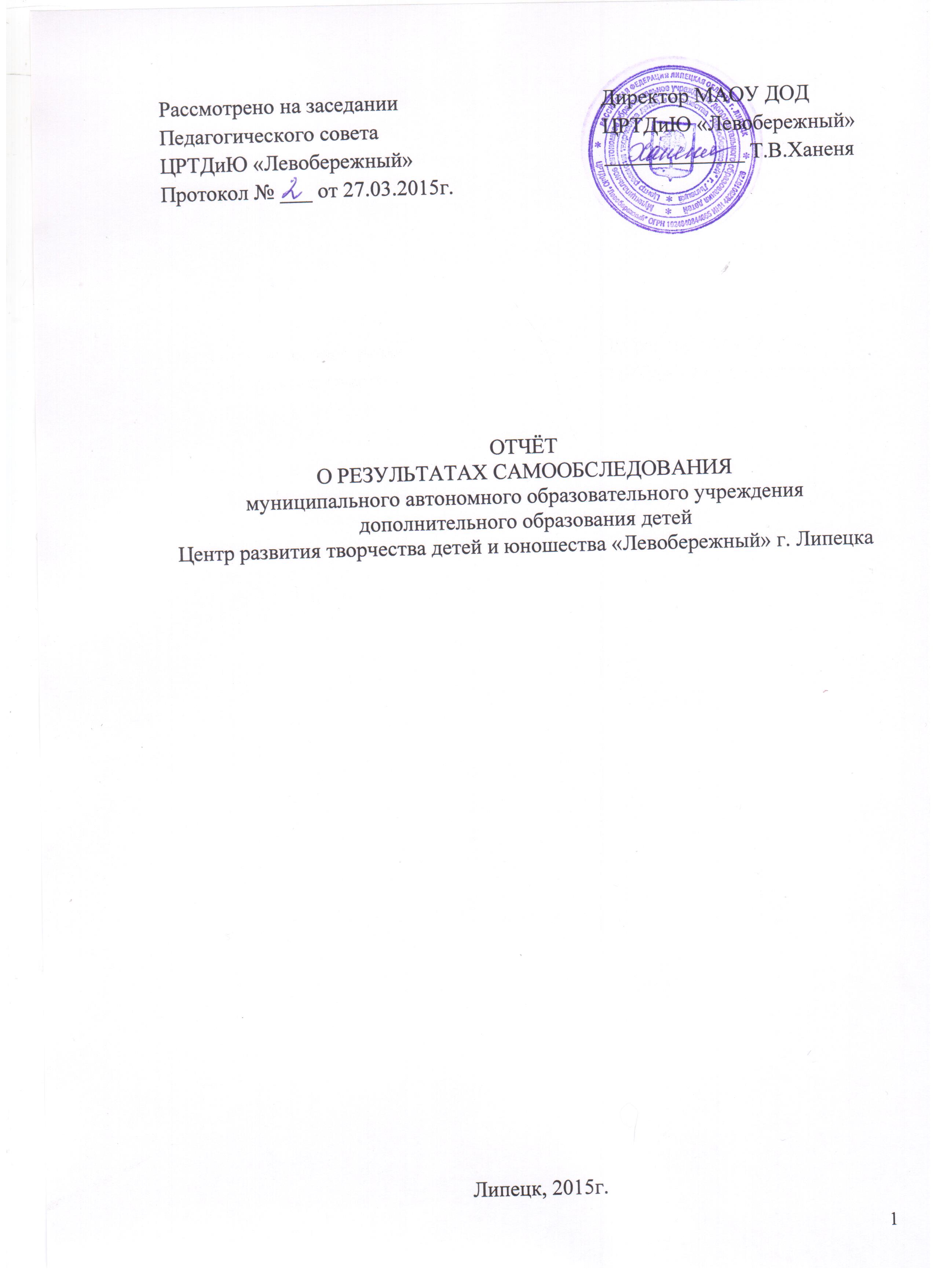 Содержание:Раздел 1. Общие сведения  и организационно-правовое обеспечение деятельности Центра.  Раздел 2. Сведения о зданиях и помещениях для ведения образовательной деятельности и ресурсном обеспечении образовательного процесса.Раздел 3. Условия образовательного процесса, обеспечивающего комфорт и безопасность учащихся Центра.Раздел 4. Педагогический состав и контингент учащихся.  Структура управления Центром.Раздел 5. Основные позиции программы развития Центра.Раздел 6. Инновационные технологии.Раздел 7. Программирование учебного процесса.Раздел 8. Интеграция общего и дополнительного образования.Раздел 9. Качество образования.Раздел 10. Финансово-экономическая деятельность.Раздел 11. Показатели по самообследованию.РАЗДЕЛ 1. ОБЩИЕ СВЕДЕНИЯ И ОРГАНИЗАЦИОННО-ПРАВОВОЕ ОБЕСПЕЧЕНИЕ ДЕЯТЕЛЬНОСТИ ЦРТДИЮ «ЛЕВОБЕРЕЖНЫЙ»Центр создан Исполнительным комитетом городского совета депутатов трудящихся города Липецка (решение от 13.01.1970 г. № 7 «Об открытии городского дома пионеров и школьников на территории Левобережной части города»).Центр зарегистрирован Постановлением главы администрации Левобережного района г. Липецка от 01.12.1992 г. №775 как муниципальный дом детского творчества и досуга Левобережного района г. Липецка.Регистрационной палатой администрации г. Липецка, свидетельство серии 25 регистрационный № 5271 от 27.04.2000 г., Центр был зарегистрирован как муниципальное образовательное учреждение дополнительного образования детей Центр развития творчества детей и юношества «Левобережный» г. Липецка в целях предоставления услуг в сфере дополнительного образования детей, организации работы по месту жительства, оказания социально-педагогической поддержки детям, подросткам и молодежи.Организационно-правовая форма Центра: муниципальное учреждение.    Тип учреждения: автономное учреждение дополнительного образования детей. Вид учреждения: центр развития творчества детей и юношества. Полное наименование Центра: Муниципальное автономное образовательное учреждение дополнительного образования детей Центр развития творчества детей и юношества «Левобережный» г. Липецка.Сокращенное наименование Центра: ЦРТДиЮ «Левобережный».Местонахождение Центра: 398005, Россия, город Липецк, улица                   А. Невского,  дом 2 (юридический адрес; фактические адреса: 398005, Россия, город Липецк, улица  А. Невского,  дом 2; 398005, Россия, город Липецк, проспект Мира, дом 18).          Адрес(а) осуществления образовательной деятельности:           г. Липецк, ул. Парковая, д.5 (МБОУ СОШ № 4;)          г. Липецк, ул. Гагарина, д.24 (МБОУ гимназия №12);          г. Липецк, пл. Константиновой, д.2 (МБОУ СОШ № 28);          г. Липецк, ул. Писарева,37 (МБОУ СОШ №37 имени В.Козадерова);          г. Липецк, ул. Гагарина,123/3 (МБОУ СОШ № 40);Учредителем Центра является департамент образования администрации города Липецка.Телефон (факс): (4742) 48-61-69, 43-26-17e-mail:    levber@list.ruСайт:   http://levber48.ru/Ф.И.О. Директор Центра: Ханеня Татьяна Владимировна.          Заместители директора: Зверинцева Людмила Валерьевна, Гладун Марина Николаевна, Тормышова Галина Николаевна, Емельянова Елена Сергеевна, Белышева Ксения Владимировна.  ОГРН: 1024840844665  	Свидетельство о внесении записи в Единый государственный реестр юридических лиц: серия 48 № 001626057, выдано 19 декабря 2012 г. ИФНС России по Левобережному району г. Липецка.ИНН: 4823016726  	Свидетельство о постановке на учет в налоговом органе по месту нахождения на территории Российской Федерации: серия 48 № 001567559,  выдано Инспекцией  Федеральной налоговой службы по Левобережному району г. Липецка, дата регистрации: 10 мая .Устав. Дата регистрации: 19.12.2012г. ИФНС России по Левобережному району г. Липецка.Лицензия на право ведения образовательной деятельности: № 440 от 26.06.2013г.выдано управлением образования и науки Липецкой области; дата выдачи:  26.06.2013 года,  срок действия: бессрочно.Свидетельство о государственной аккредитации     	Серия 48 №000662, регистрационный номер №1420 от 29.06.2010, выдано управлением образования и науки Липецкой области; дата выдачи:  29.06.2010 года,  срок действия: 29 июня 2015 год.РАЗДЕЛ 2. СВЕДЕНИЯ О ЗДАНИЯХ И ПОМЕЩЕНИЯХ ДЛЯ ВЕДЕНИЯ ОБРАЗОВАТЕЛЬНОЙ ДЕЯТЕЛЬНОСТИ И РЕСУРСНОМ ОБЕСПЕЧЕНИИ ОБРАЗОВАТЕЛЬНОГО ПРОЦЕССА         Форма владения зданиями и помещениями, реквизиты соответствующих документов: право оперативного управления, свидетельство о государственной регистрации права 48 АГ  №210564; выдано Управлением Федеральной службы государственной регистрации, кадастра и картографии по Липецкой области 03.07.2012 г., кадастровый номер 48:20:00 00 00:42:401:001:010261150, регистрационный номер №48-48-01/006/2011-735. Обособленное подразделение «Ровесник»: право оперативного управления, свидетельство о государственной регистрации права 48 АГ  №211071; выдано Управлением Федеральной службы государственной регистрации, кадастра и картографии по Липецкой области 03.07.2012 г., кадастровый номер 48:20:0:0:1981Ж/01-1:1001/А, регистрационный номер №48-48-01/081/2012-413.           Общая площадь используемых зданий и помещений: .          Учебная площадь: .          Учебная площадь на одного учащегося: 4,2 кв.м.            Санитарно-эпидемиологическое заключение о соответствии № 48.20.04.000.М.000.131.02.13 от 21.02.13г. выдано Управлением Федеральной службы по надзору в сфере защиты прав потребителей и благополучия человека по Липецкой области.Заключение о соблюдении на объектах требований пожарной безопасности № 26 от 06.06.2013 г.Самооценка ресурсного обеспечения дополнительных общеразвивающих программ.В прошедшем учебном году активно велась работа по внедрению информационных технологий в образовательный процесс, которая  является обязательным компонентом повышения качества и модернизации образовательного процесса. В 2014-2015 гг. общее число персональных компьютеров составило 30 машины. Из них 21 стационарных компьютеров и 9 ноутбуков. Доступ к информационным ресурсам является неограниченным, что способствует  повышению качества образовательных услуг за счёт приобщения педагогов и учащихся к современным технологиям обучения.С целью информирования педагогов, воспитанников, их родителей, и гостей Центра о проблемах и состоянии учебно-воспитательного процесса в ЦРТДиЮ «Левобережный»,  систематически обновляется сайт Центра по адресу  http://levber48.ru/. Так же в структуру сайта входят: «Музей игры и игрушки» по адресу http://levber48.ru/muzej/, «Психологическая гостиная» ЦРТДиЮ «Левобережный» по адресу http://levber48.ru/psihologicheskaya-gostinaya/, «Зеленый дом» ЦРТДиЮ «Левобережный» по адресу http://levber48.ru/zeleny-j-dom-2/  и «Дорожная азбука»  ЦРТДиЮ  «Левобережный»  по адресу http://levber48.ru/dorozhnaya-azbuka/. Так же имеется официальная страница в социальной сети Вконтакте http://vk.com/levber. Главную часть составляют новости обо всех событиях ЦРТДиЮ «Левобережный», которые обновляются ежедневно.Основное меню сайта содержит рубрики с информацией об истории создания Центра и территориальном расположении, партнерах, объединениях, расписании  работы объединений, методические материалы, страницы с информацией для родителей и с игровыми заданиями для самых маленьких, каталог видео, фотоальбом,  а также гостевая книга и форма обратной связи с сотрудниками Центра.Регулярно на сайте обновляется информация о проходящих городских мероприятиях и событиях внутри Центра. Так, 2014-2015 учебном году на сайте появились такие разделы как: "Верим в победу!", посвященный городской воспитательной акции «Победа в сердце каждого» в честь 70-летия Победы в Великой Отечественной Войне, "Ассоциация молодых педагогов Липецкой области", в котором расположены полезные методические и информационные материалы, а также фотографии мероприятий, "Профессиональные старты. Липецк", который раскрывает информацию о всероссийском проекте, а также выставка работ педагогов, участвующих в конкурсе "Алло, мы ищем таланты!". Кроме того, каждые 2-3 недели на сайте проводится опрос для посетителей на актуальные темы.Сайт является постоянным участником городских интернет-акций: «Поздравь любимого учителя», «Новогоднее оформление», «День защитника Отечества», «8 Марта», «День Победы».Посещаемость сайта достаточно высокая. Статистика показывает, что за период с августа 2014 года по июнь 2015 года сайт просмотрели 18005 посетителей 48268 раз. В среднем в сутки посещаемость сайта составляет 253 человека.По результатам Общероссийского рейтинга сайтов образовательных учреждений, проводимого  Российским новым университетом (РосНОУ) и издательством «Просвещение», сайт Центра вошел в «зеленую зону» рейтинга, продемонстрировав отличное качество сайта, высокий уровень информационной насыщенности.В течение года Сайт Центра  активно участвовал в конкурсах различного уровня:- 3 место в городском конкурсе сайтов образовательных учреждений «Открытое образование» в номинации «Лучший сайт учреждения дополнительного образования в 2013-2014 учебном году»;- 1 место Всероссийского ИТ-конкурса «Наш школьный сайт»;- 1 место Всероссийского конкурса «Лучший профессиональный сайт, страничка», 3 место Всероссийского творческого конкура «Талантоха» в номинации «Сайт».  Сегодня  каждый педагог имеет возможность использования презентационного оборудования на занятиях. Осуществляется мультимедийное обеспечение  на занятиях, окружных, городских и областных мероприятий, проводимых Центром.Продолжается создание и дополнение мультимедиатеки Центра, в которую входят аудиозаписи, видео и фотоматериалы, материалы презентаций.Постоянно обеспечивается обучение и совершенствование работы педагогического состава с персональными компьютерами. Оказывается непрерывная методическая помощь в вопросах внедрения информационных технологий в образовательный процесс.Численность  педагогических и административно-управленческих работников, имеющих собственные сайты, ведущих блоги, страницы  на сайтах профессиональной направленностиДля проведения массовых мероприятий в Центре и обособленном подразделении «Ровесник» оборудованы: учебных классов – 14, мастерских -1, хореографических залов – 2, помещений для досуговой деятельности – 3, актовых залов – 1, игровых помещений -2.РАЗДЕЛ 3. УСЛОВИЯ ОБРАЗОВАТЕЛЬНОГО ПРОЦЕССА, ОБЕСПЕЧИВАЮЩЕГО КОМФОРТ И БЕЗОПАСНОСТЬ УЧАЩИХСЯ ЦЕНТРАТехнологии, обеспечивающие гигиенически оптимальные условия образовательного процессаТехнологии оптимальной организации учебного процесса и физической активности учащихся          В 2014-2015 году занятия  объединений спортивной направленности происходили на базе ОУ:Панков В. И. -  объединение «Юный футболист» МОУ СОШ № 28;Маликов В. В. – секция «Греко – римская борьба» МОУ СОШ № 4;Ступников Д. А. – объединение «Богатырские забавы» МОУ СОШ № 4;Моисейкин А. В. – объединение «Юный моряк» МОУ СОШ №37;А так же на базе ЦРТДиЮ «Левобережный»:Арбузова М. В. – цирковая студия «Каскад»;Масликов Ю. В. – объединение «Шахматная вершина»          Учебно-воспитательная работа в объединениях велась через основные формы деятельности: учебно-тренировочные занятия, спортивные соревнования, игровые программы, спартакиады, открытые занятия, участие в конкурсах физкультурно-спортивной направленности различного уровня.           Образовательный процесс в Центре оптимизирован в соответствии с видами деятельности учащихся. Во время занятий проводятся физкультминутки как необходимый кратковременный отдых  для релаксации органов зрения, слуха, мышц туловища (особенно спины) и мелких мышц кистей. Физкультминутки помогают снять психическое напряжение у учащихся путём переключения на другой вид деятельности.          В течение года в объединениях были проведены мероприятия, направленные на пропаганду здорового образа жизни и профилактику детского дорожно-транспортного травматизма:         Квалифицированные педагоги используют различные методики обучения с учётом психо-физиологических, возрастных особенностей, темпов работы детей дошкольного, младшего, среднего и старшего школьного возраста. Кроме того, строго соблюдаются все требования к использованию на занятиях технических средств обучения.Педагоги стремятся построить занятие таким образом, чтобы использовать частую смену деятельности, учитывая тот факт, что основная масса учащихся приходит в Центр после уроков. Поэтому занятие может по форме проведения быть разнообразным: занятие-игра, занятие-дискуссия, викторина, круглый стол, беседа с игровыми элементами, сюжетно-ролевая игра, игра-путешествие, соревнование, творческий проект, заочная экскурсия, пресс-конференция, семинар, деловая игра, презентация и т.д.          Таким образом, педагогическим коллективом решалась задача формирования здоровьесберегающей среды в образовании как одной из составляющих  системы мер, определенных Стратегическим планом развития города Липецка до 2016 года, направленных на «формирование благоприятной среды, обеспечивающей всестороннее развитие личности на основе образования, культуры и здорового образа жизни.Разнообразные психолого-педагогические технологии, используемые на занятиях и во внеучебной деятельности педагогами         Здоровьесберегающие технологии во внеучебной деятельности реализуются путем проведения игровых и спортивных программ, направленных на профилактику детского дорожно-транспортного травматизма и пропаганду здорового образа жизни:         - тематических и интегрированных занятий в объединении «Вырастай-ка»: «Мы по улице идем», «В городе полезных продуктов», «Сохрани свое здоровье», «Снежная эстафета»,  «Откуда берутся Грязнули?», «Да здравствует лето!»;          - спортивно-игровых программ для кружковцев Центра: «Что я знаю о себе», «Хоровод забавных состязаний», «В стране дорожных знаков», «Витаминное шоу», «Защитники Отечества», «Спорт и я – лучшие друзья»;         - экологических  акций: «Бумаге вторую жизнь», «Прилетайте к нам скорей!», «Книга», «Научись не мусорить»;          - городских, региональных, межрегиональных, Всероссийских, Международных конкурсов-фестивалей по восточным танцам, спортивному ориентированию, соревнования по кёрлингу и т.д.;          - тесного сотрудничества с Левобережным и Правобережным отделениями Липецкой городской организации Всероссийского общества инвалидов и проведения совместных массовых мероприятий, Фестиваля доброго творчества для детей с ОВЗ в ОАУК «КРЦ «Спартак».          Продолжается работа по организации и проведению походов с младшими учащимися в  весенний лес вместе с педагогами и родителями, что способствует формированию функциональной грамотности родителей в вопросах охраны и укрепления здоровья.          В целях повышения  грамотности в вопросах детской педагогики и физиологии, с родителями организуются беседы и консультации на тему здоровьясбережения и формирования валеологической культуры. В  прошедшем году были проведены Педагогические и методические советы, на которых  рассматривались вопросы формирования здоровьесберегающей среды в образовательном процессе.В Центре осуществляет работу психолого-педагогическая служба, целью которой  является создание оптимальных условий для успешной социализации личности детей и сохранения психического здоровья всех участников образовательных отношений.	Педагогами-психологами Центра проводилась постоянная консультационная, диагностическая, тренинговая, просветительская и методическая работа, которую можно отразить в виде таблицы:          В сравнении с прошлым учебным годом, увеличилась целевая аудитория деятельности педагогической службы: ведется работа с молодыми педагогами Липецкой области, детьми, оказавшимися в трудной жизненной ситуации. Особое внимание уделяется психологической службой работе с педагогами  Центра, более разнообразными стали формы и направления психологической деятельности. 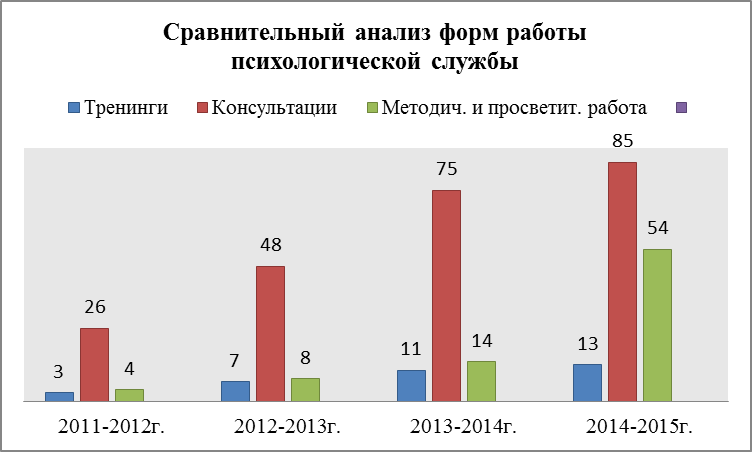 РАЗДЕЛ 4. ПЕДАГОГИЧЕСКИЙ СОСТАВ И КОНТИНГЕНТ УЧАЩИХСЯ.  СТРУКТУРА УПРАВЛЕНИЯ ЦЕНТРОМПедагогический коллектив ЦРТДиЮ «Левобережный» – это стабильный творческий коллектив единомышленников. Краткая характеристика кадровых ресурсов дает наглядное представление о педагогическом потенциале Центра. Педагогическую деятельность в 2014-2015 учебном году осуществляли 53 человека:По сравнению с 2013-2014 годом количество руководящих работников снизилось на 4 (7%) человека (2 заместителя директора, 2 заведующих отделами). Общее количество педагогических работников сохранилось (уволились 3 ПДО, приступили к работе 1 методист, 1 тренер-преподаватель, 1 инструктор по физической культуре). Возрастной, гендерный состав педагогического коллектива:Образовательный уровень руководящих и педагогических работников:Квалификация руководящих и педагогических работников:Квалификация педагогических работников:Основными задачами аттестации на квалификационную категорию в  ЦРТДиЮ «Левобережный» являются:      - оценка профессиональной деятельности педагогических работников и стимулирование целенаправленного, непрерывного повышения уровня их квалификации, методологической культуры, личного профессионального роста, использования современных педагогических технологий;           - выявление перспектив использования потенциальных возможностей педагогов;           - повышение эффективности и качества педагогического труда;           - обеспечение дифференциации уровня оплаты труда.В 2014-2015 учебном году количество педагогов, получивших в установленном порядке высшую или первую квалификационную категорию, составило 13 человек, доля педагогических работников, имеющих квалификационную категорию, в общей численности педагогических работников - 37 (82%).Кадровый потенциал, личные достижения работников:ПОВЫШЕНИЕ ПРОФЕССИОНАЛЬНОЙ КОМПЕТЕНЦИИРУКОВОДЯЩИХ И ПЕДАГОГИЧЕСКИХ РАБОТНИКОВСистема повышения квалификации работников ЦРТДиЮ «Левобережный» в 2014-2015 году:С целью повышения профессионального мастерства и педагогической компетенции сотрудники ЦРТДиЮ «Левобережный» в прошедшем году приняли участие в работе конференций и семинаров.Муниципальный и уровень: - семинар секции педагогов-организаторов городского методического объединения педагогов дополнительного образования по теме «Педагогическая значимость и эффективность игровой досуговой деятельности»;- XV научно-практическая конференция молодых ученых, аспирантов, студентов и школьников города Липецка «Наша общая окружающая среда»;- курс семинарских занятий по Художественному слову в Липецком отделении Союза театральных деятелей РФ (ВТО);- семинар для руководителей школьных лагерей и семинар для вожатых школьных лагерей;- семинар «Программно-целевое управление развитием образовательного учреждения в условиях введения ФГОС»;- V муниципальная научно-практическая конференция «Путь к успеху»;-  семинар-практикум «Особенности и типы культурно-досуговых мероприятий патриотической направленности в детском оздоровительном лагере».Региональный уровень:- обучающий семинар по Bellydance, федерация современного танцевального спорта Липецкой областной федерации современного танца, клуб восточного танца «Жемчужина»;- областной семинар «Организация досуга детей в летнем школьном лагере»;- региональная научно-практическая конференция «Гражданское воспитание младшего школьника в условиях культурно-образовательной среды» (г. Елец);- региональный этап XXIII Международных Рождественских образовательных чтений «Князь Владимир. Цивилизационный выбор Руси»;- семинар «Нормативно-правовое регулирование образовательного процесса в организациях дополнительного образования детей» (ГАУДПО ЛО «ИРО», г. Липецк);- семинар «Реализация социально-педагогических проектов в современных условиях» (г. Елец); - семинар для педагогов и студентов «Волонтерство как современный метод профилактики социально значимых заболеваний. Волонтерство в сфере ЗОЖ» (г. Чаплыгин);- семинар «Развитие краеведческого потенциала» для студентов ЛФ АНО ВПО ИММиФ (г. Воронеж);-  областной семинар «Проблемы духовно-нравственного развития и воспитания детей в современном мире», ГАУ ДПО ЛО «Институт развития образования»;- областной семинар «Антинаркотическое воспитание обучающихся: методы, формы, подходы», ГАУДПО ЛО «Институт развития образования». Всероссийский уровень:	- Всероссийская научно-практическая конференция «Дополнительное образование детей и учащейся молодежи: история, современность, перспективы» (г. Санкт-Петербург);- межрегиональный фестиваль организаторов детского отдыха;- межрегиональная научно-практическая конференция с международным участием «Семья и образование: психолого-педагогические и социально-юридические аспекты» (г. Липецк);- Всероссийский семинар «Организация отдыха и оздоровления детей и молодежи в современных условиях», ФГАУ «ФИРО» (г. Москва);- I культурно-образовательный православный форум «От сердца – к сердцу» (г. Тамбов);- XIII Общероссийская  встреча организаторов отдыха, оздоровления детей и молодёжи (г. Анапа);- II Всероссийская  научно-практическая конференции «Внеурочная деятельность обучающихся в условиях реализации ФГОС общего образования», г. Челябинск (заочное участие);- Всероссийская конференция «Перспективы развития системы воспитания и дополнительного образования детей - 2014» (г. Санкт-Петербург);- межрегиональная научно-практическая конференция «Инновационные направления научно-методического сопровождения модернизации регионального образования», ГАУДПО ЛО «ИРО»;- межрегиональная он-лайн конференция «Формы взаимодействия учреждений образования и православного духовенства по созданию условий для духовно-нравственного воспитания обучающихся»;- вебинар «Новый порядок проведения аттестации педагогических работников. Комментарии и разъяснения к приказу от 7 апреля 2014 года № 276 и положению»;- Всероссийский форум научной молодежи «Шаг в будущее», МГТУ им. Н.Э. Баумана;- Всероссийский вебинар «Внеурочная деятельность в условиях ФГОС начального и основного общего образования».Международный уровень:- III Международная научно-практическая конференция «Объединяемся знаниями» (г. Москва);- Международная научно-практическая конференция «Инновационные процессы в модернизации дополнительного образования детей» (г. Москва).Участие в работе семинаров и конференций:Опыт работы педагогического коллектива ЦРТДиЮ «Левобережный» известен на муниципальном, региональном и Всероссийском уровнях. Педагоги непрерывно повышают уровень квалификации и образования, совершенствуют педагогическое мастерство, накапливают инновационный опыт работы, обобщают и распространяют собственный педагогический опыт в области повышения эффективности дополнительного образования через публикации, проведение занятий на курсах повышения квалификации, мастер-классы, социально-психологические тренинги, сетевое взаимодействие и др. Эта работа предполагает постоянный творческий профессиональный поиск, повышение технологической культуры и психолого-педагогической компетенции, участие в работе Методического и Педагогического советов Центра, городских методических объединений, фестивалях и профессиональных конкурсах. В коллективе Центра – опытные руководители, которые главной управленческой задачей считают создание условий для профессионального и личностного роста каждого педагога, повышение мотивации педагогического коллектива к самосовершенствованию и саморазвитию, освоению инновационного опыта, компетентностного подхода, усиление культурологического и информационного компонента в образовательной деятельности. Такой подход – основа повышения профессиональной компетенции педагогов Центра. Вся административная работа направлена на всемерное стимулирование и поощрение повышения качества образовательных услуг, усиление положительной мотивации, благоприятного климата в коллективе, понимания необходимости сохранения себя как конкурентноспособного образовательного учреждения. Деятельность Центра нацелена на защиту интересов учащихся, реализацию их жизненно важных запросов, стимулирование к познанию и творчеству детей, подростков и молодежи, расширение спектра дополнительных общеразвивающих программ, видов конструктивной личностнообразующей деятельности, направленной на личностное и профессиональное самоопределение, самообразование и позитивную социализацию через дополнительное образование.           Ориентация на эту цель определяет важность достижений и показателей деятельности руководящих и педагогических кадров Центра.          В январе 2014 года было укомплектовано 172 группы. Из них:1 года обучения – 98 групп; 2 года обучения – 60 групп;3 года обучения – 7 групп;4 года обучения – 5 групп;5 года обучения – 2 группы.          Количественный состав учащихся на январь 2014 г. составил – 2296 человек. В отделе социально-педагогической работы   613 человек, в отделе художественно-эстетического творчества - 1466 учащихся,  в отделе декоративно-прикладного творчества  – 217. По сравнению с 2013 годом, увеличилось количество групп 3 г.о.           Количественный состав превысил на 4,3%  показатель качества муниципальной услуги.         По сравнению с 2013 годом, увеличилось количество групп 3 г.о.          В декабре 2014 года количественный состав учащихся составил 2125 человек. Из них в отделе художественно-эстетического творчества - 1231 учащихся, в отделе социально-педагогической работы – 749 человек, в отделе декоративно-прикладного творчества  – 145.         В апреле 2015 г. количественный состав учащихся составил 2003 человек. Из них в отделе художественно-эстетического творчества - 1181 учащихся, в отделе социально-педагогической работы – 674 человек, в отделе декоративно-прикладного творчества  – 148. Количественный состав учащихся уменьшился  в связи с уменьшением педагогической нагрузки и сокращением количества групп следующих педагогов дополнительного образования: (Долматовой Т.Н., Прикс Э.А., Карпова И.В., Анисифоровой Т.Б., Арбузовой М.В., Ступникова Д.А., Маликова В.В., Сырых Н.В., Басинских В.В., Козловой Т.А., Алёшиной В.Г., Мироновой Т.Д., Самохиной О.В., Шушпановой Л.Н., Захаровой С.И.). 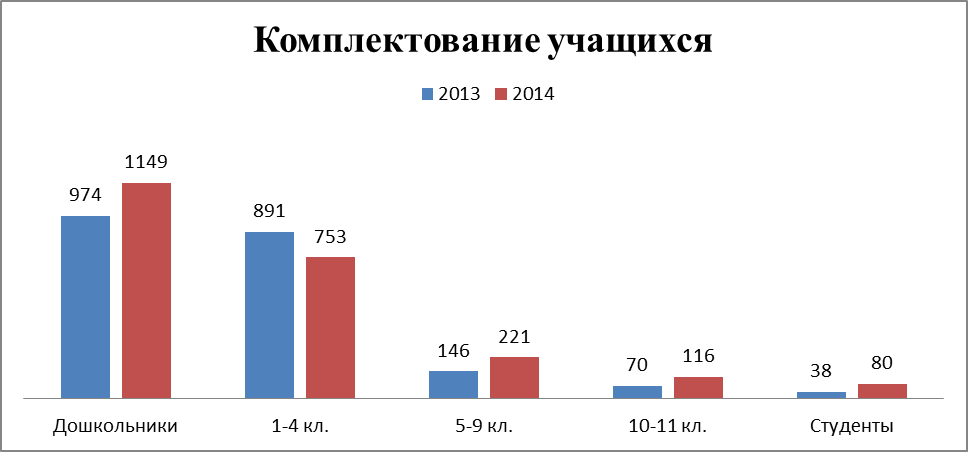 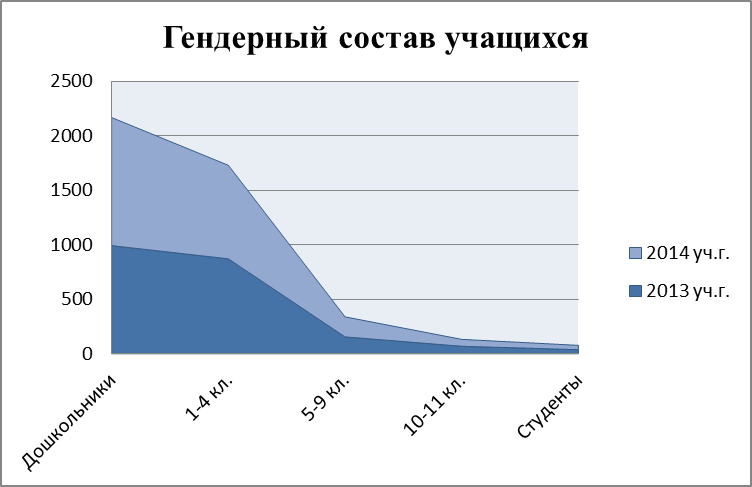 СТРУКТУРА УПРАВЛЕНИЯ ЦЕНТРОМ СТРУКТУРА ГОСУДАРСТВЕННО-ОБЩЕСТВЕННОГО УПРАВЛЕНИЯ И САМОУПРАВЛЕНИЯ ЦЕНТРОМРАЗДЕЛ 5. ОСНОВНЫЕ ПОЗИЦИИ ПРОГРАММЫРАЗВИТИЯ ЦЕНТРАОдно из основных положений Программы развития Центра – социальная адаптация детей, работа с детьми с различными образовательными потребностями. Педагогический коллектив Центра ведет постоянную работу с одаренными детьми разного возраста, используя вариативные формы работы.Проблемы специального образования сегодня являются одними из самых актуальных в работе всех подразделений Министерства образования и науки РФ. Это связано, в первую очередь с тем, что число детей с ограниченными возможностями здоровья и детей-инвалидов, неуклонно растет. В настоящее время в России насчитывается более 2 млн. детей с ограниченными возможностями (8% всех детей), из них около 700 тыс. составляют дети-инвалиды. Кроме роста числа почти всех категорий детей с ограниченными возможностями здоровья, отмечается и тенденция качественного изменения структуры дефекта, комплексного характера нарушений у каждого отдельного ребенка. В 2014-2015 учебном году  Центр продолжает работу с детьми с ограниченными возможностями здоровья. В рамках реализации программы «Равные среди равных» (авторы Шкредюк Е.В., Ханеня Т.В.), проекта «Фестиваль доброго творчества «Литературная академия» (автор Шкредюк Е.В.), проекта «Руки учат говорить» (автор Воскобойникова Е.А.) проведены мероприятия:В 2014-2015 учебном году дети с ОВЗ посещали 8 объединений Центра: «Ромашка», «Сувенир», «Шахматная вершина», «Радуга», «Бумажная фантазия», «Вырастай-ка», «Шестиструнка», «Вдохновение». В них обучались 25 детей, из которых на индивидуальном обучении находится 6 человек. Ребята впервые приняли участие в городском фестивале «Мой подарок ветерану» и в X Всероссийском творческом конкурсе «Талантоха», заняв 3 призовых места.Педагоги ЦРТДиЮ «Левобережный» уже много лет реализуют вариативные программы в сфере отдыха, оздоровления, занятости детей и подростков в летний период, имеют опыт работы с детьми с ограниченными возможностями здоровья. Доброй традицией стало  начинать лето в ОАУК КРЦ «Спартак» (Липецкая область, Задонский район), где  для детей с ОВЗ и их родителей проводится Фестиваль доброго творчества - фестиваль добра, радости, милосердия («Фестиваль доброго творчества», 2011 г., «Лучики добра», 2012 г., «Олимпийские каникулы», 2013 г., «На пяти холмах», 2014 г., «Литературная Академия», 2015г.).В этом году ребята побывают в «Литературной Академии». В данном проекте сочетается чтение с творческой и игровой деятельностью, обсуждение книг и знакомство с писателями. Такие формы работы помогут развить интерес у детей с ОВЗ к чтению книг, понять и в полной мере красоту родного языка, богатство мировой художественной литературы. Участники Фестиваля познакомятся с литературными жанрами, примут участие в литературных праздниках, встретятся с писателями-земляками и даже выпустят свою собственную книгу-альманах.В Фестивале примут участие 80 человек. Из них: 34 - дети с ограниченными возможностями здоровья г. Липецка в возрасте от 4 до 18 лет, 34 - родителя детей с ОВЗ, 6 педагогов, 6 учащихся Центра. Финансирование проекта осуществлялось за счёт средств муниципального бюджета в размере 150 000 руб., которые потрачены на приобретение путёвок участникам, а также благотворительной помощи.Проект будет реализован благодаря тесному сотрудничеству коллектива педагогов и учащихся ЦРТДиЮ «Левобережный» с Левобережным и Правобережным районным отделениями Липецкой городской организации Всероссийского общества инвалидов, ЦРТДиЮ «Советский», ДДТ «Октябрьский», ОАУК «КРЦ «Спартак» , компанией «Lipetsk-Reisen» (ИП Игнатов), благотворительным фондом «Дружная семья», ЗАО «Петровский рынок», КРЦ «Евразия», домом мебели «Янтарь».РАЗДЕЛ 6. ИННОВАЦИОННЫЕ ТЕХНОЛОГИИМодернизация системы образования невозможна без новых идей, подходов, современных технологий, совместной работы учащихся и педагогов.В целях формирования ценности образования, социального престижа знаний, развития креативных и интеллектуальных способностей учащихся, склонных к научно–исследовательской деятельности в определенной области науки и искусства в ЦРТДиЮ «Левобережный» действует научное общество учащихся «Омега». В состав НОУ входят учащиеся изостудии «Вдохновение», мастерской  «Бумажная фантазия», творческих объединений «Юный Архимед».   На заседании научного общества учащихся, которое состоялось  20  февраля  2015, были определены приоритетные направления деятельности, намечены цели и задачи НОУ.  Председателем  НОУ стал Прокопишин Данил (Изостудия «Вдохновение»), секретарем - Милютинская Виктория (Изостудия «Вдохновение).          Педагоги  Центра  делают  упор на помощь учащимся, проявляющим интерес и способности к науке, и ставят своей целью развитие их творческих способностей, привитие им навыков исследовательской  работы, обучение навыкам работы с научно-популярной и научной литературой.         Особый интерес к научно-исследовательской и творческой деятельности проявляют учащиеся изостудии «Вдохновение» (ПДО Тарасенко Л.В.), мастерской «Бумажная фантазия» (ПДО Емельянова Е.С.), объединения «Юный Архимед» (ПДО Ханеня Т.В.).         Грамотное педагогическое руководство НОУ, сотворчество педагогов и  родителей предоставляет возможность учащимся самореализовываться  в различных областях, участвовать в научно-практических конференциях.         В 2014-2015 учебном году количество участников научно-практических конференций и конкурсов различных уровней  выросло  на  44,4 %  по сравнению с прошлым годом, и составило 9 человек.         Исследовательская работа учащихся научного общества «Омега» представляет собой хорошую школу умственного труда с высоким содержанием творчества, с одной стороны, и строгости в результатах - с другой.          Уже на протяжении  5 лет учащаяся объединения «Юный Архимед» Ханеня Евгения занимается научно-исследовательской деятельностью в области прикладной математики. В 2014 -2015 учебном году она вошла в состав Российского молодежного политехнического общества. На Всероссийском форуме научной молодежи «Шаг в будущее» в марте 2015 года за высокие результаты научных исследований и разработок, за творческий поиск нового и стремление к истине  Евгении Ханеня был  вручен нагрудный знак «Школьник-исследователь». По результатам демонстрации и защиты научно-исследовательской работы «Развитие теории шести рукопожатий от  графов к гиперграфам» в рамках Всероссийского форума  Евгения прошла курс обучения в мастер-классах научной школы-семинара  «Академия юных» под руководством ведущих российских ученых, профессоров и доцентов вузов.    	В сравнении с прошедшим годом,  количество призовых  мест,  завоеванных членами научного общества «Омега» на конкурсах проектно-исследовательских работ увеличилось  на 5 %. Показатели работы НОУ «Омега» в 2014-2015 учебном году: 	Работа в научном обществе развивает у учащихся творческие способности и вырабатывает  у них исследовательские навыки, формирует аналитическое  и критическое мышление  в процессе творческого поиска и выполнения исследований, помогает учащимся реализовать свои наклонности, выбрать профессиональную ориентацию, приобрести готовность к предстоящей трудовой деятельности.  	По итогам участия в научно-практических конференциях и конкурсах, доля призеров за 2014-2015 учебный год от общего количественного состава учащихся Центра составил 0,45% и превысил показатель муниципального задания на 0,31 %.РАЗДЕЛ 7. ПРОГРАММИРОВАНИЕ УЧЕБНОГО ПРОЦЕССАОсновной целью отдела методической работы  является информационно-методическое, программно-методическое обеспечение педагогов дополнительного образования ЦРТДиЮ «Левобережный», организаторов детского движения школ левобережного округа, педагогов образовательных организаций г. Липецка.Основные направления деятельности методической службы Центра:          - исследование и разработка актуальных образовательных и воспитательных проблем Центра;- помощь педагогам Центра и других образовательных организаций в разработке сценариев праздников, игровых программ, коллективно-творческих, учебно-воспитательных дел и т.д.;- накопление, выявление, обобщение и популяризация инновационного и традиционного опыта работы педагогов Центра, с его последующей трансляцией на заседаниях методического объединения «Школа педагогов дополнительного образования», городского методического объединения секции педагогов-организаторов, семинарах и конференциях регионального, всероссийского и международного уровня;- повышение уровня профессиональной подготовки и работа над темами по самообразованию педагогов Центра;- подготовка методических материалов для участия в конкурсах различного уровня;- помощь педагогам Центра в разработке и реализации воспитательных программ и программ в сфере летнего отдыха;- разработка и реализация учебно-воспитательных программ для детей с ограниченными возможностями здоровья;- развитие и совершенствование системы работы и поддержки одаренных учащихся;- организация и проведение комплекса совместных мероприятий с Ассоциацией молодых учителей г. Липецка и Ассоциацией молодых педагогов Липецкой области;- планирование и реализация комплекса мероприятий в рамках работы музея игры и игрушки;- разработка проектов положений локальных актов;- оказание помощи педагогам объединений Центра и образовательных организаций г. Липецка в разработке и реализации новых редакций авторских дополнительных общеразвивающих программ различной направленности; - разработка и реализация программ и проектов в сфере отдыха, оздоровления и занятости детей и подростков на базе лагеря с дневным пребыванием детей и подростков при ЦРТДиЮ «Левобережный»;- совершенствование системы мониторинга и диагностики результатов образовательной деятельности, уровня профессиональной компетентности и методической подготовки педагогов;- помощь педагогам дополнительного образования в подготовке к аттестации и участию в профессиональных конкурсах городского, регионального, всероссийского и международного уровня;- участие в заседаниях городских методических объединений. Выделяется несколько основных направлений деятельности методической службы Центра:- научно-исследовательское (организация инновационной  и проектной деятельности с учащимися и членами профессиональных сообществ);- технологическое (обобщение, описание, оформление и распространение опыта);- экспертное (экспертиза и рецензирование дополнительных общеразвивающих программ и других методических материалов и рекомендаций);- педагогическое (обеспечение непрерывного повышения квалификации педагогов, помощь в работе над темами для самообразования);- управленческое (анализ, планирование, организация, контроль и коррекция образовательного процесса).Задача методической службы заключается  в обеспечении научно-методической, информационной и организационно-педагогической поддержки педагогов дополнительного образования, выявлении, анализе и тиражировании наиболее ценного опыта работы, оказании помощи педагогам в создании и рецензировании методических материалов, осуществлении мониторинга образовательного процесса.Таким образом, научно-методическая работа продолжает вестись по нескольким направлениям, что способствует повышению эффективности образовательной деятельности Центра в целом.С целью реализации поставленной задачи в течение 2014-2015 учебного года были организованы и проведены: заседания методических советов «Организация образовательного процесса в объединениях ЦРТДиЮ «Левобережный», «Утверждение рабочих программ на 2014-2015 учебный год», «Дополнительное утверждение программ на 2014-2015 учебный год»; заседания методического объединения «Школа педагогов дополнительного образования»: «Инновационные практики в дополнительном образовании детей».В 2014-2015 учебном году педагогический коллектив Центра продолжил работу по интеграционному взаимодействию с учреждениями дополнительного образования г. Липецка. В рамках этого процесса были организованы и проведены следующие мероприятия: Презентация деятельности ЦРТДиЮ «Левобережный» «Левобережный» собирает друзей» для руководителей учреждений дополнительного образования, «Практическая школа для организаторов летних спортивно-оздоровительных лагерей» для педагогических работников МОУДО «ГДЮЦ «Спортивный» в рамках семинара-практикума «Содержание и формы работы в летнем спортивно-оздоровительном лагере с дневным пребыванием детей».В течение года были проведены мастер-классы: - для педагогов: по твистингу (ПДО Уланова А.Ю.), тренинг «Психолого-педагогическая диагностика в летнем лагере. Игры на организацию взаимодействия» (педагог-психолог Пятницкая О.А.), «Игры-пятиминутки. Игры в ненастную погоду» (зав. отделом методической работы Губина О.А.), «Основы дизайна в деятельности педагога летнего лагеря с дневным пребыванием детей» (Чубарова С.В.);  - в рамках городского мастер-класса «Русь богата мастерами» в рамках подготовки к Всероссийской выставке достижений ТОС: «Декупаж на бутылках» (ПДО Емельянова Е.С.), «Изготовление игольницы из вторичного материала» (ПДО Пискунова А.Ю.); «Аэродизайн» (ПДО Уланова А.Ю.); «Изготовление ангелочков из ткани» (ПДО Чубарова С.В.); «Конфетные цветочки» (методист Шкредюк Е.В.);- для родителей: лекторий «Влияние мультипликационных фильмов на духовно-нравственное развитие ребенка» (педагог-психолог Давиденко Д.Д.); «Мастерская Деда Мороза» (методист Шкредюк Е.В.);- для учащихся: «Развитие коммуникативной компетентности» (педагог-психолог Давиденко Д.Д.), «Аквагрим» (ПДО Воскобойникова Е.А.); «Детское творчество» (ПДО Тормышова Г.Н.);- для детей с ОВЗ: «Открытка ко Дню матери» (педагог-организатор Иванова В.А.); «Ангел-хранитель» (педагог-организатор Тоцкая Л.А.); «Волшебные цветы» (ПДО Губина О.А.); «Голубь – птица мира» (ПДО Матюнина Г.Н.); «Цветы для мамы», «Букет своими руками»  (методист Шкредюк Е.В.);  «Волшебная дощечка», «Выжигание птиц» (ПДО Мышелова Н.С.); «Павлин» (ПДО Емельянова Е.С.); «Воробушки» (педагог-организатор Бойцова А.А.); - для детей-беженцев из Восточной Украины: «Конфетные цветочки» (методист Шкредюк Е.В.); «Символ года – барашек» (ПДО Чубарова С.В.); «Волшебный цветок» (ПДО Емельянова Е.С.); «Тренинг расслабления и релаксации» (педагог-психолог Пятницкая О.А.);- для вожатых летних оздоровительных лагерей: «Твистинг» (зав. отделом массовой работы Уланова А.Ю.), «Основы дизайна вожатого» (зав. отделом художественно-эстетического творчества Чубарова С.В.), «Песня в лагере звучит» (зам. директора Тормышова Г.Н.), «Калейдоскоп летних игр», «Домовенок - оберег», «Оформительский практикум. Поделки своими руками»  (методист Шкредюк Е.В.), «Методика проведения КТД» (зав. отделом методической работы Губина О.А.), «Мастерская вожатого» (зам. директора Емельянова Е.С.), «Оформление отрядного уголка» (ПДО Тарасенко Л.В.), «Упражнения на взаимодействие», «Тематическое планирование  лагерной смены» (методист Воскобойников Г.А.), «Игровые приемы на позитивное взаимодействие» (педагог-психолог Пятницкая О.А.).Традиционно, в ноябре, прошел месячник методической работы, во время которого педагогами было дано 36 открытых занятий и учебно-воспитательных дел. Взаимопосещения открытых занятий позволили педагогам познакомить своих коллег с практическими результатами своей работы, поделиться с молодыми специалистами своими педагогическими находками, получить методические консультации от более опытных коллег.В течение учебного года оказывалась консультативная  методическая помощь по разработке авторских дополнительных общеразвивающих программ, заполнение заявлений для прохождения процедуры аттестации, подготовке открытых занятий и творческих мероприятий в объединениях педагогам дополнительного образования, классным руководителям, воспитателям образовательных учреждений города и области. В первом полугодии зафиксировано 428 случаев оказания консультативной методической помощи педагогам нашего Центра и других образовательных учреждений.В октябре 2014 года уже в третий раз был реализован проект «Осенние встречи». В ходе его реализации более 30 молодых педагогов образовательных учреждений г. Липецка – члены Ассоциации молодых учителей – получили возможность выехать в КРЦ «Спартак» для участия во встрече с заместителем главы администрации г. Липецка и председателем департамента образования администрации г. Липецка. Программа фестиваля включала в себя организацию и проведение непосредственно встречи с представителями власти, проведение Малых педагогических олимпийских игр, педагогического фотокросса и психологического тренинга на определение уровня профессионального выгорания, а также творческая презентация деятельности Советом Ассоциации для недавно вступивших в Ассоциацию коллег.В течение 2014-2015 учебного года велась работа в рамках реализации деятельности инновационной площадки «Проектная деятельность профессионального сообщества молодых педагогов в образовательном пространстве Липецкой области». В ЦРТДиЮ «Левобережный» проводились заседания Ассоциации молодых учителей Липецкой области, основной целью которых являлась профессиональная социализация молодых педагогов через организацию благоприятной коммуникативной среды. На заседаниях рассматривались вопросы планирования деятельности Ассоциации, проводились игровые технологии для активизации профессиональных умений молодых педагогов, конкурсная творческая программа «Рождественские встречи», позволившая в атмосфере неформального общения обсудить итоги прошедшего года, активизировать собственный творческий потенциал и сформулировать направления деятельности Ассоциации в соответствии с пожеланиями ее участников. В творческой и тёплой атмосфере прошёл тренинг профессиональной идентичности, в ходе которого учителя имели возможность проанализировать свои профессиональные ценности и цели и отработать навыки, необходимые в работе. Молодые педагоги познакомились с возможностями социального проектирования на примере социально-педагогического проекта «Книжное содружество», задали интересующие их вопросы заведующей отделом социально-педагогической работы Г.А. Воскобойниковой, а также научились создавать цветы из конфет в рамках мастер-класса, проведенного педагогом дополнительного образования С.В. Чубаровой.Также на сайте ЦРТДиЮ «Левобережный в течение года размещались методические материалы для молодых учителей по организации воспитательной работы, проведению различных мероприятий. Разработано положение о конкурсе методических материалов, который начнется в сентябре нового учебного года. Наш Центр  является многопрофильным образовательным учреждением дополнительного образования детей. В нем реализуются 59 авторских дополнительных общеразвивающих программ, из них: декоративно-прикладного направления – 11 программ, художественно-эстетического направления – 17 программ, физкультурно-спортивного направления – 5 программ, социально-педагогического направления – 20 программ, научно-технического направления – 3 программы, эколого-биологического направления – 2 программы, культурологической – 1 программа.Образовательная деятельность в ЦРТДиЮ «Левобережный» ведётся по 59 дополнительным общеразвивающим программам: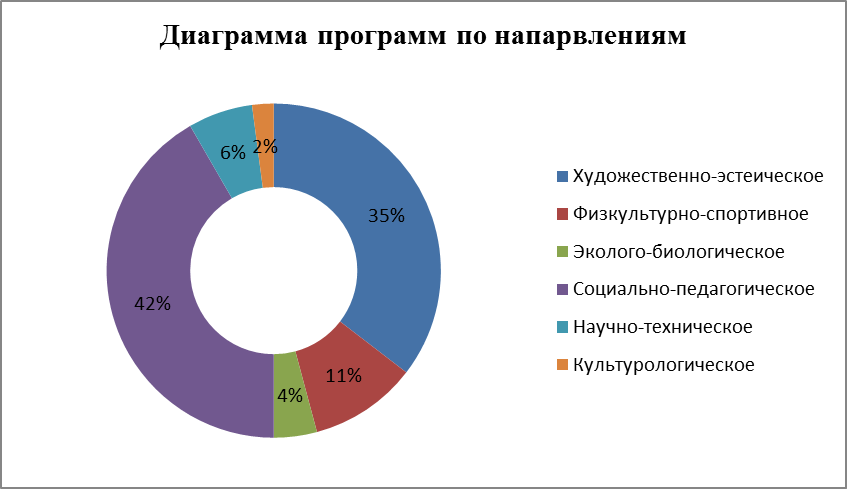 Тип и уровень образовательных программ определяется социальным заказом, профессиональной квалификацией, спецификой детского коллектива, возрастными и индивидуальными особенностями  целевой аудитории, обеспеченностью методическими и мониторинговыми материалами.58,3 % образовательных программ, реализуемых в ЦРТДиЮ «Левобережный», рассчитаны на срок обучения -  2 года,  4,2% - 3 года, 10,4% - 4 года, 8,3% - 5 лет, 18,8  % - 1 год. Помимо образовательных программ в ЦРТДиЮ «Левобережный» реализуются 15 воспитательных программ.  В 2015 году отделом методической работы была завершена разработка Программы развития ЦРТДиЮ «Левобережный» на 2015-2020 годы.Полнота реализации дополнительных общеобразовательных программ УДОД, используемых школами города для организации внеурочной деятельности в рамках внедрения ФГОС НООРеализация дополнительных общеразвивающих программ (разделов) по сохранению и укреплению здоровья детейНаличие дополнительных общеразвивающих программ (разделов), включающих задачи по профилактикеправонарушений у несовершеннолетнихРАЗДЕЛ 8. ИНТЕГРАЦИЯ ОБЩЕГО И ДОПОЛНИТЕЛЬНОГООБРАЗОВАНИЯ 	На заседании коллегии Минобрнауки России в марте 2014 года министр образования и науки В. Ливанов высказал мнение о том, что нужно рассматривать возможность более тесной интеграции дополнительного образования в сфере общего.	 ЦРТДиЮ «Левобережный» с каждым годом укрепляет и расширяет сотрудничество с педагогическими коллективами ОУ г. Липецка по реализации внеурочной деятельности в соответствии с ФГОС.В 2014-2015 учебном году в Центре в рамках реализации ФГОС работало 22 творческих объединений. Занятия проходили в 52 группах, что составило  31 % от общего числа групп. Во  внеурочную деятельность в соответствии с ФГОС НОО вовлечены 693 ребёнка, что составило  32 % от общего числа учащихся Центра и превысило на 2% показатель прошлого учебного года.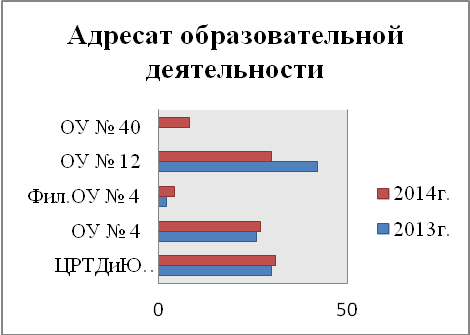 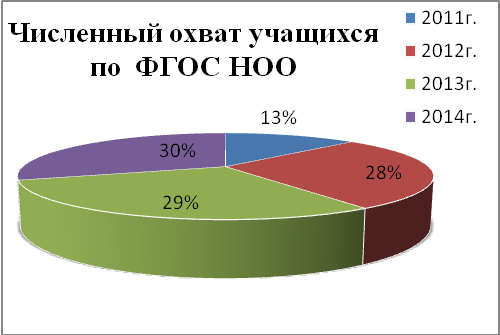 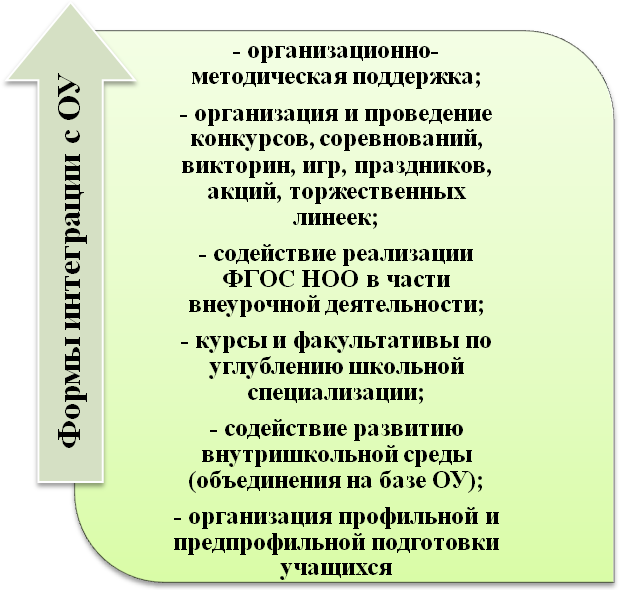 На протяжении 2014-2015 года Центр тесно сотрудничал с образовательными организациями г. Липецка, используя различные формы.Сотрудничество с 9-ю ОУ проходит на основании договоров. Продолжая работу по расширению социального пространства, впервые в этом году  двусторонние договоры были заключены: с МБОУ ДОД Домом пионеров и школьников г. Ельца, БИЦ «Левобережный» МУ «ЦСБ» г. Липецка, МАОУДО городским детско-юношеским центром «Спортивный», БМОУ ДОД Центром детского (юношеского) технического творчества «Городской», МАОУ ДОД Домом детского творчества «Октябрьский», МБОУ ДОД ЭЦ «Экосфера».Центр является площадкой для проведения  окружных конкурсов, игровых программ,  постоянные участники которых -  учащиеся и педагоги МБОУ СОШ №№ 4, 7, 11, 37, 38.Особое внимание в Центре уделяется организации работы с кружковцами. В прошедшем учебном году для учащихся Центра были проведены ставшие традиционными: праздник-посвящение «Город мастеров», конкурс чтецов «Я люблю свои игрушки», конкурсная программа «Мисс и Мистер «Левобережный», отчетный концерт объединений Центра «Всё в твоих руках».          Одним из масштабных мероприятий, организованных коллективом Центра совместно с ОУ Левобережного округа, стала городская акция «Досуг», в ходе которой было проведено 17 игровых программ, 35 организационных собраний в объединениях, 5 концертных программ, 6 выставок-распродаж творческих работ учащихся, 6 родительских собраний, 1 праздник-посвящение, 3 Дня открытых дверей в объединениях.          В этом учебном году День открытых дверей Центра прошёл под названием  «Победа в сердце каждого». Число участников праздника возросло на 10% по сравнению с прошлым годом и составило 315 человек.         В 2014-2015 учебном году  в акции «Досуг» было задействовано  на 0,5 % больше участников по сравнению с прошлым годом, и составило более 4400 человек.           Традиционным стало для Центра участие в общероссийской акции «Весенняя Неделя Добра»,  в рамках которой была проведена акция «Книга»,  в результате  которой  более ста книг были направлены в  городскую  детскую  больницу № 1 и городскую  больницу  № 6 им. Макущенко.          В прошедшем учебном году педагогический коллектив продолжал тесно сотрудничать с МБОУ лицей № 66 в рамках работы сетевого сообщества образовательных учреждений г. Липецка по теме: «Социальное проектирование как способ формирования экологической этики участников образовательного процесса: от предметных навыков к ключевым компетенциям»:         - участие в социально значимых проектах и акциях лицея: «К Олимпу через милосердие», «Всемирный День здоровья», «Город, где согреваются сердца», «Чистый город – мой город», «Любимому городу здоровое поколение», «Дорогие мои старики»;         - участие в жюри фестиваля детского музыкального и хореографического творчества «Жар-птица -2015» в рамках проекта лицея «Молодость, творчество, поиск» акции лицея «Стремление, восхождение, успех».                   В 2014-2015 учебном году педагогический коллектив стал организатором проведения мероприятий различного уровня:                  Таким образом, количество городских мероприятий,   организованных Центром, на 136 %  превысил показатель качества муниципального задания в 2014-2015 учебном году.         Одним из масштабных и ярких зимних событий стала Новогодняя кампания. В каждом объединении Центра были проведены праздничные программы, новогодние конкурсы, мастер-классы. Всего в праздничных мероприятиях приняли участие 1630 учащихся и родителей, проведено 45 новогодних УВД и утренников. В сравнении с прошлым учебным годом, количество участников  увеличилось на 0,5%.         Итоговым мероприятием учебного года стал отчетный концерт творческих  объединений  Центра «Всё в твоих руках», который впервые  проходил в ДК «Сокол», зрителями и участниками которого  стали  300 человек.          По традиции на отчётном концерте были награждены лучшие учащиеся объединений Центра, принимавшие активное участие в мероприятиях и конкурсах, фестивалях и акциях в рамках городской воспитательной акции «Победа в сердце каждого!», а так же объявлены победители конкурса «Воспитанник года -2014», Лучшие педагоги Центра стали лауреатами ежегодной премии «Восторг», а родители и друзья Центра были награждены благодарственными письмами.             В 2014-2015 учебном  году в окружных и городских конкурсах смогли принять участие  более 3200 учащихся и педагогов, что на 2 % больше показателя прошлого года.         Анализируя показатели, характеризующие качество муниципальной услуги, следует отметить, что доля учащихся, принявших участие в мероприятиях городского (и выше) уровней, составила  28,4  % от общего числа учащихся Центра и на  1,4 % превысила запланированный муниципальной услугой показатель.Таким образом, ЦРТДиЮ «Левобережный»  следует «Основным направлениям деятельности Правительства Российской Федерации на период до 2018 года», создавая  условия для самореализации, творческой и интеллектуальной деятельности детей, их личностного и профессионального самоопределения путём увеличения охвата участников массовых мероприятий.РАЗДЕЛ 9. КАЧЕСТВО ОБРАЗОВАНИЯ	В 2014 учебном  году реализация поставленной задачи увеличения охвата участников конкурсов различного уровня, повышения профессионального роста и мастерства учащихся объединений Центра нашло отражение в результативности участия в конкурсах и фестивалях различного уровня: городской фестиваль детских театральных коллективов «Театр и дети» (номинация «Художественное слово»):- 1 место – Моляренко Георгий (ПДО Антонов А.И.);- 1 место – Алиева Инесса (ПДО Антонов А.И.);- 2 место – Щедрина Александра (ПДО Антонов А.И.);- 3 место – Бузырёва Валерия (ПДО Антонов А.И.);X городской открытый фестиваль «Бард-марафон»:	- номинация «Дуэт (дети)»:- 1 место - Ролдугина Дарья (ПДО Тормышова Г.Н.);         - номинация «Исполнитель (дети)»: - 1 место - Вавулинская Дарья (ПДО Тормышова Г.Н.);        - номинация «Автор (дети)»:- 1 место - Ролдугина Дарья (ПДО Тормышова Г.Н.);        - номинация «Исполнитель (взрослые)»:	- 1 место - Вавулинская Дарья (ПДО Тормышова Г.Н.);       - номинация «Автор музыки (взрослые)»:- 1 место - Ролдугина Дарья (ПДО Тормышова Г.Н.);городской экологический карнавал «Улыбка природы»:         - номинация «Весёлый объектив»:- 1 место – Лопатченко Никита (ПДО Чубарова С.В.);         - номинация «Новогодний модельер»:- 1 место – Козлова Арина (ПДО Чубарова С.В.);  городской смотр-конкурс патриотической песни «Виват, Победа!» (номинация «Авторская песня»):- 1 место – Вавулинская Дарья (ПДО Тормышова Г.Н.);- 2 место – вокальная группа «Шестиструнка» (ПДО Тормышова Г.Н.)городской фестиваль детского музыкального и хореографического творчества «Жар-птица»:- Гран-при -  вокальная группа «Шестиструнка» (ПДО Тормышова Г.Н.);         - номинация «Автор-исполнитель:- 1 место – Ролдугина Дарья (ПДО Тормышова Г.Н.);         - номинация «Исполнитель классической или современной бардовской песни»:- 1 место – Вавулинская Дарья (ПДО Тормышова Г.Н.);         - номинация «Дуэт (трио)»:- 1 место  - Ролдугина Дарья (ПДО Тормышова Г.Н.);         - номинация «Оригинальный жанр»:- 2 место – цирковая студия «Каскад» (ПДО Арбузова М.В.);         - номинация «Вокально-инструментальные ансамбли»:- 3 место –ВИА «Джин» (ПДО Губарев В.А.);	III городской конкурс «Звёзды зажигаются здесь:         - номинация «Оригинальный жанр»:- 1 место – цирковая студия «Каскад» (ПДО Арбузова М.В.);         - номинация «Соло»:- 1 место – Бушнева Кристина (ПДО Арбузова М.В.);городской конкурс рисунков и технического творчества среди учащихся школ города Липецка, посвящённого 80-летию со дня выплавки первого новолипецкого чугуна:- 2 место – Мочалов Егор (ПДО Мышелова Н.С.);Городская выставка новогодних композиций «Вместо ёлки – букет»:- 3 место – Волошина Анастасия (ПДО Пискунова А.В.)проект «Город, где согреваются сердца» городской акции «Победа в сердце каждого!»:- Гран-при – коллектив учащихся Центра;IV муниципальная научно-практическая конференция обучающихся «Путь к успеху», приуроченная к 60-летию Липецкой области:         - секция «Математика»:- 1 место -  Ханеня Евгения (ПДО Ханеня Т.В.);         - секция «Химия»:- 1 место – Милютинская Виктория (ПДО Тарасенко Л.В.);        - секция «Культурология»:- 2 место – Прокопишин Данил (ПДО Тарасенко Л.В.);XV научно-практическая конференция молодых учёных, аспирантов, студентов и школьников «Наша общая окружающая среда»:- Спецприз – Меренкова Варвара (ПДО Емельянова Е.С.);- 1 место – Ханеня Евгения (ПДО Ханеня Т.В.);XVI научно-практическая конференция молодых учёных, аспирантов, студентов и школьников г. Липецка «Наша общая окружающая среда»:- секция «Экологический дизайн»:- 1 место – Меренкова Варвара (ПДО Емельянова Е.С.);- 1 место – Прокопишин Данил (ПДО Тарасенко Л.В.);- 2 место – Бунина Ольга (ПДО Тарасенко Л.В.);- 2 место – Седых Александра (ПДО Тарасенко Л.В.);- 2 место – Милютинская Виктория (ПДО Тарасенко Л.В.);- 2 место – Козьякова Юлия (ПДО Тарасенко Л.В.);- 3 место – Аветисян Лаура (ПДО Тарасенко Л.В.);         - секция «Социальная экология. Взаимодействие общества и природы»:- 1 место – Ханеня Евгения (ПДО Ханеня Т.В.);городской фестиваль для детей с ОВЗ и детей-инвалидов «Мой подарок ветерану» (номинация «Декоративно-прикладное творчество»):- 3 место – Спиридонов Ярослав (ПДО Тарасенко Л.В.);городской дистанционный конкурс экологических листовок «Охрана окружающей среды – наше общее дело!»:- 3 место – Вартанова Елизавета (ПДО Воскобойникова Е.А.); открытый чемпионат Липецкой области по Belly Dans (06.12.2014г.):- номинация «Белли денс.  Дебют.  Юниоры»):-1 место – Озёрова Екатерина (ПДО Агибалова М.А.);- номинация «Соло. Серебряный финал.  Ювеналы»:- 1 место – Руднева Елизавета (ПДО Агибалова М.А.);         - номинация «Шоу белли денс. Формейшн. Ювеналы»	:- 2 место - студия восточного танца «Лодос» (ПДО Агибалова М.А.);         - номинация «Фолк белли – денс. Дуэт. Ювеналы»:- 2 место - Дегтярёва Мария, Руднева Елизавета (ПДО Агибалова М.А.);         - номинация «Фолк белли денс. Соло. Золотой финал. Ювеналы»:- 3 место – Дегтярёва Мария (ПДО Агибалова М.А.);         - номинация «Фолк белли денс. Дебют. Юниоры»:- 3 место – Апасова Алёна (ПДО Агибалова М.А.);          - номинация «Соло. Золотой финал. Ювеналы»:- 3 место – Скачкова Софья (ПДО Агибалова М.А.); открытый чемпионат Липецкой области по Belly Dans (04.04.2015г.):         - номинация «Дебют. Золотой финал. Ювеналы»:-1 место – Дегтярёва Мария (ПДО Агибалова М.А.);        - номинация «Дебют. Серебряный финал. Ювеналы»:- 1 место  - Попова Ангелина (ПДО Агибалова М.А.);       - номинация «Дебют. Золотой финал. Ювеналы»:- 1 место – Скачкова Софья (ПДО Агибалова М.А.);      - номинация «Дебют. Бронзовый финал. Ювеналы»:- 1 место – Письяукова Юлия (ПДО Агибалова М.А.);      - номинация «Дебют. Серебряный финал. Ювеналы»:- 2 место – Попова Кскения (ПДО Агибалова М.А.);областной фестиваль авторской песни и поэзии «Вега весны»:           - номинация «Автор музыки»:- 1 место – Ролдугина Дарья (ПДО Тормышова Г.Н.);          - номинация «Исполнитель»:- 1 место – Вавулинская Дарья, Роддугина Дарья (ПДО Тормышова Г.Н.);областная акция  детского творчества по безопасности дорожного движения «Дорога глазами детей»:          - номинация «Работы по дереву»:- 1 место – Красильникова Полина (ПДО Мышелова Н.С.);- 1 место – Мышелова Виктория (ПДО Мышелова Н.С.);- 1 место – Михайлина Диана (ПДО Мышелова Н.С.);- 1 место – Мочалов Егор (ПДО Мышелова Н.С.);	- номинация «Проза»:- 2 место – Мышелова Виктория (ПДО Мышелова Н.С.);             - номинация «Лепка из глины, теста и гипса»:- 2 место – Звонарёв Богдан (ПДО Тарасенко Л.В.);региональный фестиваль современного эстрадного танца «Танцы на крыше» (номинация « SLOW»):- 1 место – студия современного танца «Маджестик» (ПДО Баздникина И.А.);областной этап Всероссийского конкурса фотолюбителей «Юность России» (номинация «Эксперимент»):- 1 место – Корнева Татьяна (ПДО Иванова В.А.);областной фестиваль поэзии и авторской песни «Серебряный родник» г. Усмань (номинация «Авторская песня»):- 1 место – Ролдугина Дарья (ПДО Тормышова Г.Н.);областной конкурс «Лучшее портфолио -2015» среди школьников 3-4, 8-9, 10-11 классов в ЕГУ им. И.А.Бунина:- 1 место – Ханеня Евгения (ПДО Ханеня Т.В.);- 1 место – Хадаковская Екатерина (ПДО Арбузова М.В.);- 1 место – Вавулинская Дарья (ПДО Тормышова Г.Н.);региональный фестиваль современного эстрадного танца «Танцы на крыше»  (номинация «Профессиональное жюри»):- 2 место – студия современного танца «Маджестик» (ПДО Баздникина И.А.);областной смотр по противопожарной безопасности (номинация «Объёмное конструирование»):- 2 место – Мочалов Егор (ПДО Мышелова Н.С.);- 2 место – Харитонова Вероника (ПДО Чубарова С.В.);областная выставка новогодних композиций «Вместо ёлки – новогодний букет»:- 3 место – Волошина Анастасия (ПДО Пискунова А.В.);областной конкурс «Портрет прадеда», посвященный 70-летию Великой Победы:- 3 место – Меренкова Варвара (ПДО Тарасенко Л.В.);областной конкурс чтецов «Искусство звучащего слова»:- 3 место – Зырянов Иван (ПДО Карпов И.В.);региональный фестиваль современного эстрадного танца «Танцы на крыше» (номинация «NEW DANS PARTY»):- 3 место – студия современного танца «Маджестик» (ПДО Баздникина И.А.);открытый областной фестиваль игры «Весёлая карусель»  (номинация «Игровая театрализованная программа, средняя возрастная категория»):- 3 место – педагогический отряд «Лига» (ПДО Иванова В.А.);региональная научно-практическая конференция «К вершинам знаний-2015» (секция «Математика»):- 3 место – Ханеня Евгения (ПДО Ханеня Т.В.);областной  фестиваль  научно-технического творчества молодёжи «НТМ-2014»:3 место – Ханеня Евгения (ПДО Ханеня Т.В.);областной конкурс научных проектов «Актуальные проблемы современной психологии»:          - номинация «Лучший проект по решению психологических проблем человека»:2 место – Бунина Ольга (ПДО Тарасенко Л.В.);         - номинация «Лучший теоретический анализ фундаментальных проблем в области психологии»:2 место – Ханеня Евгения (ПДО Ханеня Т.В.);областной фестиваль научно-технического творчества молодёжи «НТМ-2015»:- 3 место – Ханеня Евгения (ПДО Ханеня Т.В.);XXX региональная конференция научного общества учащихся, г. Воронеж:        - секция «Искусство»:- 1 место – Прокопишин Данил (ПДО Тарасенко Л.В.);- 2 место – Милютинская Виктория (ПДО Воскобойникова Е.А.);межрегиональный конкурс творческих работ программы «Разговор о правильном питании»:- 1 место – Ложечкина Софья (ПДО Зверинцева Л.В.); межрегиональное Первенство Центрального федерального округа по современному танцевальному спорту:         - номинация «Ювеналы. Дуэт»:- 2 место – Подласова Елизавета (ПДО Агибалова М.А.);- 2 место – Руднева Елизавета (ПДО Агибалова М.А.);открытый межрегиональный чемпионат  по Belly Dans (10.04.2014г.):          - номинация «Юниоры»:- 1 место - студия «Лодос» (ПДО Агибалова М.А.);- 1 место – Попова Ангелина (ПДО Агибалова М.А.);         - номинация «Малая группа. Ювеналы»:- 2 место – студия «Лодос» (ПДО Агибалова М.А.);         - номинация «Шоу. Малая группа. Ювеналы»:- 2 место - студия «Лодос» (ПДО Агибалова М.А.);          - номинация «Ювеналы. Дебют. Золотой финал»:- 3 место – Подласова Елизавета (ПДО Агибалова М.А.);Всероссийский фестиваль хореографического искусства «Провинциальные танцы»:- 1 место – студия современного танца «Маджестик» (ПДО Баздникина И.А.);- 3 место - студия современного танца «Маджестик» (ПДО Баздникина И.А.);Всероссийский творческий конкурс для детей и педагогов «Зимнее вдохновение» (номинация «Мои поделки»):-1 место – Корнева Татьяна (ПДО Емельянова Е.С.)4Всероссийский творческий марафон «Творческая мастерская»        - номинация «Плетение»:- 1 место – Козлова Арина (ПДО Зверинцева Л.В.);         - номинация «Свободная техника»:- 1 место – Мышелова Виктория (ПДО Мышелова Н.С.);- 1 место – Воробьёва Ангелина (ПДО Мышелова Н.С.);- 1 место – Аветисян Лаура (ПДО Чубарова С.В.);- 1 место – Корнева Татьяна (ПДО Чубарова С.В.);Всероссийский конкурс творческих работ «Путешествие в лето»:- 1 место – Корнева Татьяна (ПДО Иванова В.А.);   Всероссийский дистанционный интернет-портал детского творчества «Путешествие в Рисовандию» конкурса «Моё лето лучше всех»:- 1 место – Корнева Татьяна (ПДО Иванова В.А.);   IX Всероссийский творческий конкурс «Талантоха» (номинация «Фотография и видео»):- 1 место – Корнева Татьяна (ПДО Иванова В.А.);Всероссийский творческий конкурс «Моё яркое лето»  (номинация «Фотография»):- 1 место – Прокопишина Юлия (ПДО Князева А.М.); Всероссийский творческий конкурс, посвящённого Дню Победы «Наша Победа» (номинация «Декоративно-прикладное творчество»):- 1 место – Терентьева Виктория (ПДО Мышелова Н.С.);- 1 место – Лобанова Виктория (ПДО Мышелова Н.С.); Всероссийский творческий конкурс «Моя любимая сказка»  (номинация «Сказочная поделка»):- 1 место  - Хрипункова Алина (ПДО Мышелова Н.С.);Всероссийский творческий конкурс, посвящённого Дню матери «Мама, милая, родная» (номинация «Подарок для мамочки»):- 1 место – Сарычев Иван ПДО Мышелова Н.С.);Всероссийский творческий конкурс «Новогодние чудеса» (номинация «Новогодний подарок»):- 1 место – Зайцев Андрей (ПДО Мышелова Н.С.);3-й Всероссийский творческий конкурс «Творчонок»  (номинация «Золотое руно»):- 1 место – Котлярова Светлана (ПДО Мышелова Н.С.);Всероссийский творческий марафон «Я не художник, я только учусь», этап «Насекомые» (номинация «Декоративно-прикладное творчество»):- 1 место – Беляева Мария (ПДО Мышелова Н.С.);Всероссийский творческий конкурс «Любимые детские писатели» К.И.Чуковский «У меня зазвонил телефон»  (номинация «Декоративно-прикладное творчество»):- 1 место – Чеснокова Евгения (ПДО Мышелова Н.С.);Всероссийский детский творческий конкурс «Усатый-полосатый» (номинация «Рисунок»):- 1 место – Малиновская Людмила (ПДО Пискунова А.В.);Всероссийский творческий конкурс марафон «Любимые детские писатели. А.С. Пушкин  «У  Лукоморья  дуб  зелёный…»  (номинация  «Декоративно-прикладное творчество»):- 1 место – Малахова Полина (ПДО Мышелова Н.С.);Всероссийский конкурс «Творчество умников и умниц» (номинация «Мой фильм»):- 3 место – Прокопишина Юлия (ПДО Князева А.М.);X Всероссийский творческий  конкурс для детей и взрослых «Талантоха»:  - номинация «Декоративно-прикладное творчество»:- 1 место – Чурсина Дарья (ПДО Тарасенко Л.В.);- 1 место – Меренкова Варвара (ПДО Тарасенко Л.В.);- 2 место – Поморцева Софья (ПДО Тараеснко Л.В.);- 3 место – Моргачёва Арина (ПДО Тарасенко Л.В.);         - номинация «Рисунок»:- 1 место – Лобачёва Нина (ПДО Тарасенко Л.В.);- 1 место – Спиридонов Данил (ПДО Тарасенко Л.В.);- 1 место – Прокопишин Данил (ПДО Тарасенко Л.В.);- 2 место – Лаврентьев Сергей (ПДО Тарасенко Л.В.);- 2 место – Наставшева Ирина (ПДО Тарасенко Л.В.);- 2 место – Бахтиаров Артём (ПДО Тарасенко Л.В.);- 2 место – Игнатова Анна (ПДО Тарасенко Л.В.);- 2 место – Киприянова Вероника (ПДО Тарасенко Л.В.);- 2 место – Шуваева Ульяна (ПДО Тарасенко Л.В.);- 2 место – Шестопалова Ульяна (ПДО Тарасенко Л.В.);- 2 место – Спиридонов Ярослав (ПДО Тарасенко Л.В.);- 3 место – Овчинникова Анна (ПДО Тарасенко Л.В.);- 3 место – Полякова Арина (ПДО Тарасенко Л.В.);- 3 место – Подболотова Александра (ПДО Тарасенко Л.В.);- 3 место – Чонин Захар (ПДО Тарасенко Л.В.);- 3 место – Харькова Ольга (ПДО Тарасенко Л.В.);- 3 место – Попадьина Ангелина (ПДО Тарасенко Л.В.);         - номинация «Детские исследовательские работы и проекты»:- 3 место – Аветисян Лаура (ПДО Тарасенко Л.В.);Всероссийского творческого конкурса, посвящённого Международному женскому дню «Праздник цветов и весны» (номинация «Подарок к празднику»):- 1 место – Шаталина Наталья (ПДО Мышелова Н.С.);Всероссийского творческого конкурса ко Дню святого Валентина «От всего сердца» номинация «Сувенир к празднику»:- 1 место – Красильникова Полина (ПДО Мышелова Н.С.);Всероссийский фестиваль-конкурс «Новые звёзды» (номинация «Эстрадный танец, ансамбль, молодёжная группа»):- 2 место – студия современного танца «Маджестик» (ПДО Баздникина И.А.);Всероссийский творческий конкурс «Сказочные домики» (номинация «Декоративно-прикладное творчество»):- 2 место – Корнева Татьяна (ПДО Емельянова Е.С.);III Всероссийский заочный фото и видео конкурса «Видеоталант»  (номинация «Фотография»):- 2 место – Корнева Татьяна (ПДО Иванова В.А.);- 3 место -  Корнева Татьяна (ПДО Иванова В.А.);Всероссийский творческий конкурс «Мир творчества»  (номинация «Фотография и видео»):- 3 место - Корнева Татьяна (ПДО Иванова В.А.);XII Всероссийский творческий конкурс «Талантоха»  (номинация «Вокальное и музыкальное творчество»):- 1 место – Ролдугина Дарья (ПДО Тормышова Г.Н.);- 1 место – Ролдугина Дарья (ПДО Тормышова Г.Н.);Федеральные окружные соревнования молодых исследователей Центрального Федерального округа «Шаг в будущее. Центральная Россия»: - 2 место – Ханеня Евгения (ПДО Ханеня Т.В.);Всероссийский форум научной молодёжи «Шаг в будущее» в г. Москва:  - Нагрудный знак «Школьник-исследователь» - Ханеня Евгения (ПДО Ханеня Т.В.); V Международный  творческий конкурс «Моя родина»:         - номинация «Декоративно-прикладное творчество»:- 1 место – Милютинская Виктория (ПДО Иванова В.А.);- 1 место – Чудотворова Валерия (ПДО Емельянова Е.С.);- 1 место – Соломыкин Илья (ПДО Мышелова Н.С.);- 2 место – Лютова Мария (ПДО Емельянова Е.С.);         - номинация «Вокальное и музыкальное творчество»:- 1 место – ансамбль «Шестиструнка» 9ПДО Тормышова Г.Н);Международный детский творческий конкурс «Новогодняя сказка – 2015»:-  номинации «Новогодний подарок»:- 1 место – Корнева Татьяна (ПДО Емельянова Е.С.);- 1 место – Лопашченко Никита (ПДО Чубарова С.В.);- 1 место – Бойцова Мария (ПДО Чубарова С.В.);- 1 место – Наумова Алина (ПДО Чубарова С.В.);- 3 место – Шуманова Любовь (ПДО Пискунова А.В.);        - номинация «Новогодний хоровод»:- 1 место – Попкова Ульяна (ПДО Пискунова А.В.);- 3 место – Попкова Алина (ПДО Пискунова А.В.);         - номинация «Снегурочка»:- 1 место – Мочалов Егор (ПДО Мышелова Н.С.);- 1 место – Мышелова Виктория (ПДО Мышелова Н.С.);- 1 место – Линькова Анастасия (ПДО Мышелова Н.С.);- 2 место – Корнева Татьяна (ПДА Емельянова Е.С.);         - номинация «Дед Мороз»:- 1 место – Хрущёв Денис (ПДО Мышелова Н.С.);- 1 место – Тихомиров Дмитрий (ПДО Мышелова Н.С.);         - номинация «Новогодний подарок»:- 1 место – Лобанова Виктория (ПДО Мышелова Н.С.);- 1 место – Лобанова Виктория (ПДО Мышелова Н.С.);- 1 место – Лыков Максим (ПДО Мышелова Н.С.);         - номинация «Новогодняя лесная сказка»:- 1 место – Соколов Роман (ПДО Пискунова А.В.);- 1 место – Шашкова Александра (ПДО Пискунова А.В.); V Международный творческий конкурс «Цветочные фантазии» (номинации «Декоративно-прикладное творчество»):- 1 место – Котлярова Светлана (ПДО Мышелова Н.С.);Международный интернет-конкурс для детей и молодёжи «Талантико»  - номинация «Декоративно-прикладное творчество»:- 1 место – Козлова Арина (ПДО Зверинцева Л.В.);- 1 место  - Лютова Мария (ПДО Емельянова Е.С.);- 1 место – Чудотворова Валерия (ПДО Емельянова Е.С.);         - номинация «Литературное творчество»:- 1 место – Будюкин Владислав (ПДО Зверинцева Л.В.);  Международный творческий конкурса «Мастер слова»: (номинация «Литературное творчество»):- 1 место – Мышелова Виктория (ПДО Зверинцева Л.В.); Международный творческий конкурс «Музыка ветра»:         - номинация «Декоративно-прикладное творчество»:- 1 место – Баурина Анастасия (ПДО Мышелова Н.С.);         - номинация «Вокальное и музыкальное творчество»:- 1 место – вокальная группа «Шестиструнка» (ПДО Тормышова Г.Н.);- 1 место – Вавулинская Дарья (ПДО Тормышова Г.Н.);- 1 место – Вавулинская Дарья (ПДО Тормышова Г.Н.); V Международного творческого конкурса «Сыны Отечества»,      - номинация «Декоративно-прикладное творчество»:- 1 место – Алексеев Дмитрий (ПДО Мышелова Н.С.);Международный детский творческий конкурс «Все краски осени» (номинация «Рисунки разных жанров»):- 1 место – Вишнякова Алёна (ПДО Пискунова А.В.);- 1 место - Воронова Диана (ПДО Пискунова А.В.);Международный детский творческий конкурс для маленьких художников от 3-х до 9 лет (номинация «Цветные ладошки»):- 1 место – Лебедева Лилия (ПДО Пискунова А.В.);- 2 место – Лебедев Андрей (ПДО Пискунова А.В.);- 3 место – Розанова Алёна (ПДО Пискунова А.В.);Международный детский творческий конкурс «Четыре времени года»: - номинация «Ах, лето!»:- 1 место – Соколов Роман (ПДО Пискунова А.В.);         - номинация «Осенняя песня»:- 1 место – Пител Полина (ПДО Пискунова А.В.);         - номинация «Весна-красна!»:- 1 место – Юшков Александр (ПДО Пискунова А.В.);Международный детский творческий конкурс «Весёлый зоопарк», (номинация «Рисунок»):- 1 место – Данченко Рамина (ПДО Пискунова А.В.);- 1 место – Пител Полина (ПДО Пискунова А.В.); Международный детский творческий конкурс «Стихия танца» (номинация «Декоративно-прикладное творчество»):- 1 место  - Терентьева Виктория (ПДО Мышелова Н.С.);II Международный конкурс творческих работ «Младшие друзья»:- 1 место – Прокопишин Данил (ПДО Тарасенко Л.В.);V Международный творческий конкурс «Мои друзья» (номинация «Вокальное и музыкальное творчество»):- 1 место – ансамбль «Шестиструнка» (ПДО Тормышова Г.Н.);VI Международный творческий конкурс «Мои друзья» (номинация «Вокальное и музыкальное творчество»):- 1 место – Вавулинская Дарья (ПДО Тормышова Г.Н.);- 1 место – Вавулинская Дарья (ПДО Тормышова Г.Н.); Международный творческий конкурс «Новогодние фантазии»  (номинация «Фотография»):- 1 место – Корнева Татьяна (ПДО Иванова В.А.);Международный детский творческий конкурс «Звёздная коза – 2015»: - номинация «Дизайн предметов быта»:- 1 место – Мочалов Егор (ПДО Мышелова Н.С.);- 1 место – Эхов Виталий (ПДО Мышелова Н.С.);         - номинации «Новогодний подарок»:- 1 место – Холод Олег (ПДО Мышелова Н.С.);         - номинация «Поделка»:- 1 место – Волошина Анастасия (ПДО Пискунова А.В.);- 2 место – Баурина Анастасия (ПДО Мышелова Н.С.);- 2 место – Меренкова Варвара (ПДО Емельянова Е.С.);- 2 место – Лютова Мария (ПДО Емельянова Е.С.);        - номинация «Декоративная роспись по дереву»:- 2 место – Чудотворова Валерия (ПДО Емельянова Е.С.);       - номинация «Рисунок»:- 3 место – Соколов Роман (ПДО Пискунова А.В.);Международный танцевальный конкурс «Танцы-ру»:- 2 место – студия современного танца «Маджестик»;- 2 место - студия современного танца «Маджестик»;Международный творческий конкурс «Рождественское настроение»  (номинация «Декоративно-прикладное творчество»):- 2 место – Иванова Екатерина (ПДО Мышелова Н.С.); Международный детский творческий конкурс «Волшебная снежинка»  (номинация «Рисунок»):- 3 место – Агрызкова Анна (ПДО Пискунова А.В.);   III Международная научно-практическая конференция «Объединяемся знаниями» в г. Москва:- 1 место – Милютинская Виктория (ПДО Тарасенко Л.В.);- 2 место – Ханеня Евгения (ПДО Ханеня Т.В.);- 3 место – Меренкова Варвара (ПДО Емельянова Е.С.);IV Международная научно-практическая конференция «Объединяемся знаниями» в г. Москва:- Гран-при – Бойцова Мария (ПДО Тарасенко Л.В.);- 1 место – Меренкова Варвара (ПДО Емельянова Е.С.);V Международный творческий конкурс «Мир одарённых людей» (номинация «Детские исследовательские работы и проекты»):- 1 место – Меренкова Варвара (ПДО Емельянова Е.С.);Международный конкурс «Евроконкурс» «Сохраним и убережём нашу чудесную планету Земля» (номинация «Лучшая детская исследовательская работа или проект»):- 1 место – Бойцова Мария (ПДО Тарасенко Л.В.).Количественная характеристика достижений учащихсяДиаграмма достижений учащихся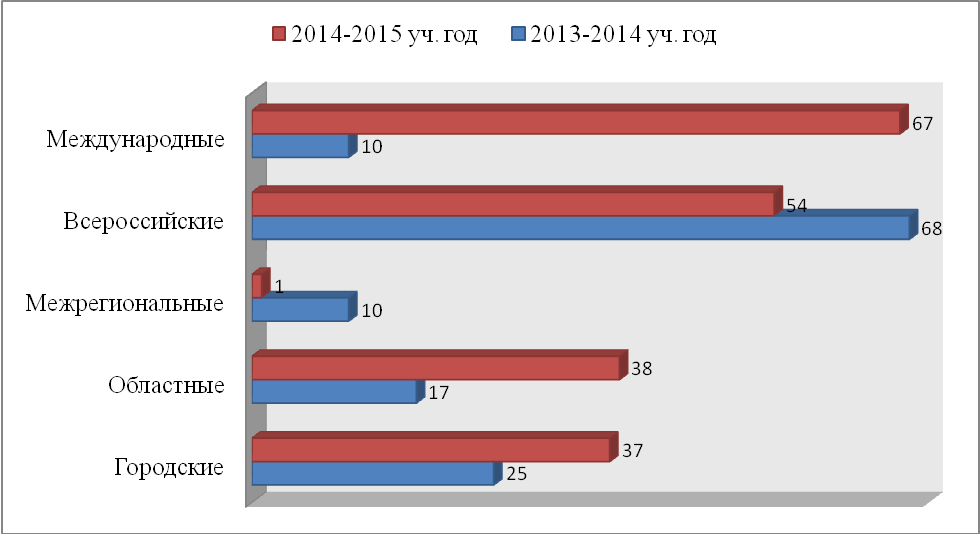 Сравнительная диаграмма участия в конкурсахразличного уровня по годам обучения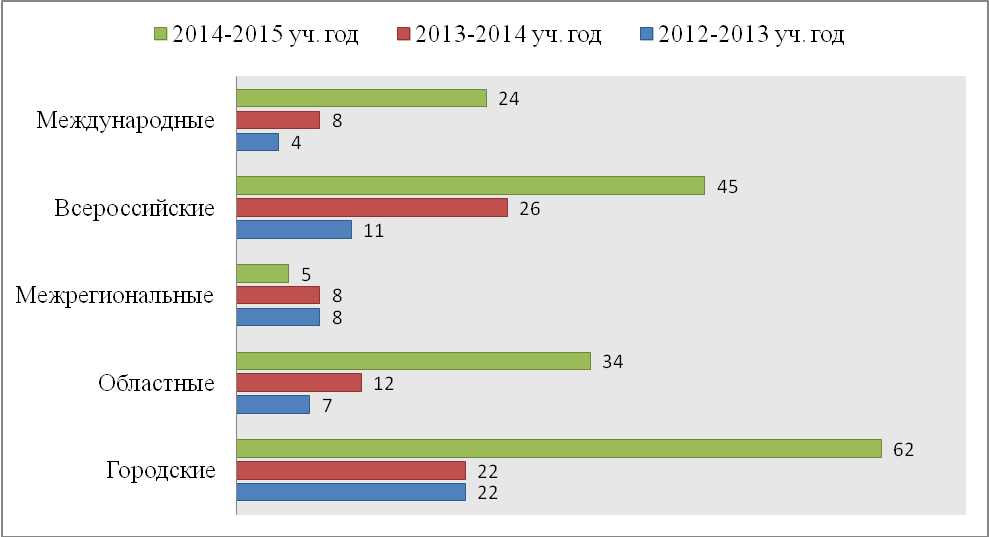 Положительная динамика роста призовых мест  в конкурсах показывает, что по сравнению с прошлым годом, количество учащихся, принявших участие в конкурсах различного уровня, увеличилось. В сравнении с 2013-2014 учебным годом, возросло число призовых мест на 148 % - городских, на 223 % - областных,  на 670 % - Международных конкурсов, повышая тем самым не только  качество обучения по дополнительным общеразвивающим программам, но и распространяя  достижения учащихся ЦРТДиЮ «Левобережный» г. Липецка внутри страны и за рубежом.           В целом, итоговое число призовых мест за отчётный период превысил значение показателя качества муниципального задания на 345 %.           По итогам участия в конкурсах различного уровня высокие результаты показали учащиеся Образцового молодёжного театра «АРТ», Образцовой мастерской «Сувенир»,  изостудии «Вдохновение», мастерских: «Бумажная фантазия», «Оригами»,  объединения «Юный Архимед», студии восточных танцев «Лодос», объединений: «Шестиструнка», «Весёлый карандаш», «Родничок», педагогического отряда «Лига», клуба вожатского мастерства «Олимп», студии современного танца «Маджестик», цирковой студии «Каскад».Наряду с учащимися, педагоги Центра активно представляют свои творческие работы, методические материалы, показывают своё профессиональное мастерство на фестивалях, конкурсах и выставках различного уровня.В 2014  году педагоги ЦРТДиЮ «Левобережный» приняли участие и стали победителями в следующих профессиональных конкурсах:1-ый городской фестиваль самодеятельного художественного творчества трудовых коллективов учреждений и предприятий:- Гран-при – вокальная группа педагогов «Плюс один» (руководитель ПДО Антонов А.И.);- номинация «Вокал, 1 возрастная категория»:- 2 место – копировщик Бочаров С.П.городской конкурс «Алло, мы ищем таланты»:- Гран-при – вокальная группа педагогов «Плюс один» (руководитель ПДО Антонов А.И.);- номинация «Эстрадное пение»:- 1 место – педагог дополнительного образования Антонов А.И.;- 2 место – копировщик Бочаров С.П.;- номинация «Конферанс»:- 1 место – педагог дополнительного образования Антонов А.И.;- номинация «Швейник»:- 1 место – костюмер Бородина Е.В.;- номинация «Оригинальный жанр»:- 1 место – педагог дополнительного образования Арбузова М.В., педагог-организатор Крылов А.Н.;- номинация «Графика»:- 1 место – педагог дополнительного образования Воскобойникова Е.А.;- номинация «Художественное чтение»:- 1 место – техник Медведев П.П.;- номинация «Декоративно-прикладное искусство. Нетрадиционные материалы»:- 2 место – костюмер Бородина Е.В.;- номинация «Инструментальная музыка»:- 2 место – ансамбль ложкарей (руководитель педагог дополнительного образования Тормышова Г.Н.);- номинация «Живопись»:- 2 место – педагог дополнительного образования Воскобойникова Е.А.;- номинация «Декоративно-прикладное искусство. Традиции и современность»:- 2 место – педагог дополнительного образования Воскобойникова Е.А.;- номинация «Фотоработы»:- 3 место – главный бухгалтер Корнева Е.И.;городской профессиональный конкурс «Лидеры дополнительного образования»:- 1 место – педагог дополнительного образования Тарасенко Л.В.;- Спецприз Ассамблеи родительской общественности – педагог дополнительного образования Тормышова Г.Н.;XVI городская научно-практическая конференция молодых учёных, аспирантов, студентов и школьников «Наша общая окружающая среда» (номинация «Проблемы экологического воспитания и образования»):- 1 место – педагог дополнительного образования Иванова В.А.;открытый областной фестиваль игры «Весёлая карусель» (номинация «Сюрприз о мастера»):- Спецприз – педагог дополнительного образования Иванова В.А.;четвёртые молодёжные Дельфийские игры Липецкой области «Старт надежды» (номинация «Художественное чтение»):- золотая медаль – педагог дополнительного образования Карпов И.В.;региональное Первенство Центрального федерального округа по современному танцевальному спорту (номинация «Belly Dans»):- 1 место – педагог дополнительного образования Агибалова М.А.;областной конкурс чтецов «Искусство звучащего слова»:- 1 место – педагог дополнительного образования Карпов И.В.;областной творческий конкурс «Липецкое добровольчество» (номинация «Территория добровольчества»):- 1 место – педагог-организатор Проскуряков М.Ю.;областной публичный конкурс педагогов дополнительного образования «Сердце отдаю детям» (номинация «Художественно-эстетическая»):- 1 место – педагог дополнительного образования Антонов А.И.межрегиональное открытое Первенство по Belly Dans (номинация «Взрослые»):- 3 место – педагог дополнительного образования Агибалова М.А.;Всероссийский конкурс «Лучшее учреждение дополнительного образования детей – 2014» в г. Санкт-Петербург:- Кубок лауреата – директор Ханеня Т.В., заведующий отделом массовой работы Уланова А.Ю.;Всероссийский конкурс «Караоке без границ» (финальный этап) в г. Москва:- Диплом финалиста – педагог дополнительного образования Антонов А.И.;Общероссийский рейтинг школьных сайтов издательства «Просвещение» (номинация «Сайты учреждений дополнительного образования»):- Диплом сайта высокого уровня – директор Ханеня Т.В.,Всероссийский конкурс «Лучший профессиональный сайт, страничка» (номинация «Дополнительное образование»):- 1 место – директор Ханеня Т.В., педагог дополнительного образования Князева А.М.;Всероссийский конкурс междисциплинарных проектов и программ «Культура и традиции моей Малой Родины»: - 1 место – проект совместной творческой деятельности детей с ОВЗ г. Липецка, их родителей, воспитанников и педагогов Центра «Фестиваль доброго творчества «На пяти холмах» (методист Шкредюк Е.В.);Всероссийский творческий марафон для педагогов «Путь к знаниям»:- 1 место – конспект открытого занятия «Танцевальная битва» (педагог дополнительного образования Князева А.М.);III Всероссийский творческий конкурс «Интеллектуал»:- 1 место - проект совместной творческой деятельности детей с ОВЗ г. Липецка, их родителей, воспитанников и педагогов Центра «Фестиваль доброго творчества «На пяти холмах» (методист Шкредюк Е.В.);Общероссийский конкурс «Мастерская творчества педагога»:- 1 место – социально-педагогический проект «Книжное содружество» (методист Воскобойникова Г.А.);III Всероссийская акция «Добровольцы – детям» (номинация «Завтра начинается сегодня»):-1 место – материалы о мероприятиях в рамках добровольчества в ЦРТДиЮ «Левобережный» (методист Воскобойникова Г.А.);   Всероссийский конкурс учебных презентаций «Медиаурок» (номинация «Лучший дебют»):- 1 место – презентация учебного занятия студии «Колибри» (педагог дополнительного образования Князева А.М.);Общероссийский конкурс «Педагогическое мастерство»:- 2 место - проект совместной творческой деятельности детей с ОВЗ г. Липецка, их родителей, воспитанников и педагогов Центра «Фестиваль доброго творчества «На пяти холмах» (методист Шкредюк Е.В.);   Всероссийский профессиональный конкурс сценариев культурно-досуговых мероприятий «Секреты успеха»:- 3 место - конспект открытого занятия «Танцевальная битва» (педагог дополнительного образования Князева А.М.);   Всероссийский конкурс для педагогов «Лучшая авторская публикация»:- 1 место - сценарий интеллектуально-театрализованной игры «Литературная дуэль» (методист Воскобойникова Г.А.);   Общероссийский конкурс «Моя малая Родина»:- 1 место - рабочая программа по краеведению для учащихся 5-8 классов (методист Воскобойникова Г.А.);   V Международный творческий конкурс «Моя Родина»:- 1 место - краеведческая познавательная игровая программа «Путешествие по Липецкой области» (методист Шкредюк Е.В.);V Международный творческий конкурс «Мастер слова»: - 1 место – проект совместной творческой деятельности детей с ОВЗ г. Липецка, их родителей, воспитанников и педагогов Центра «Фестиваль доброго творчества «На пяти холмах» (методист Шкредюк Е.В.); - 1 место – эссе «Быть или не быть учителем» (педагог-организатор Тоцкая Л.А.);- 2 место - конспект открытого занятия для дошкольников 4,5-5 лет по теме «Овощи» «Есть у нас огород» (педагог дополнительного образования Зверинцева Л.В.);   Международный интернет-конкурс для детей, молодежи и взрослых «Талантико»:- 1 место – проект совместной творческой деятельности детей с ОВЗ г. Липецка, их родителей, воспитанников и педагогов Центра «Фестиваль доброго творчества «На пяти холмах» (методист Шкредюк Е.В.); - 1 место - сценарий интеллектуально-творческой игры для детей младшего и среднего школьного возраста «Два веселых гуся» (методист Шкредюк Е.В.).Количественная характеристика достижений педагогов 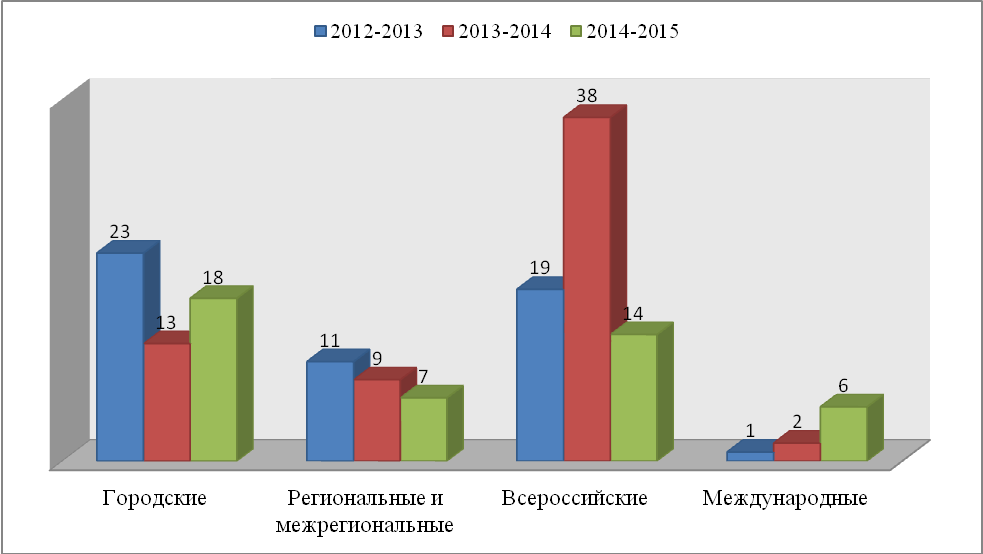 в профессиональных конкурсах        В 2014 году  произошло значительное  увеличение количества  призовых мест   городских профессиональных конкурсах в связи с увеличением количества их участников . Так, в городском конкурсе «Алло, мы ищем таланты!» педагоги Центра завоевали 13 призовых мест, а в 1-ом городском фестивале трудовых коллективов,  учреждений и предприятий вокальная группа «Плюс один» получила Гран-при.	Увеличение количества педагогов,  развитие мотивации трансляции передового педагогического опыта на Всероссийском и Международном уровне,  владение информационно-телекоммуникационной сетью Интернет позволило увеличить число призовых мест в Международных профессиональных конкурсах.	  Кроме того, в 2014 году учащиеся и педагоги Центра приняли участие в конкурсах и фестивалях:         - городской фестиваль команд КВН на кубок мэра г. Липецка;         -  городской конкурс детских творческих работ «Кулинарное путешествие во времени» в рамках программы «Разговор о правильном питании»;         - конкурс на предоставление муниципального социального гранта;         - городской конкурс методических разработок педагогов дополнительного образования «Грани мастерства»;       - городская акция «Зелёный огонёк» среди учреждений дополнительного образования;        - городской фестиваль «Я люблю тебя, жизнь!»;        - городской конкурс «Новогодняя игрушка» в ТЦ «Москва»;         - историко-культурный конкурс, посвящённый памяти святого равноапостольного великого князя Владимира;        - Мега-конкурс «Книжное содружество»;        - городской фестиваль восточного танца «Сияющая звезда»;         - VII городские соревнования по экскурсионно-краеведческому ориентированию «Липецк-территория спорта»;         - городской фестиваль «Звёзды зажигаются здесь»;        - городской конкурс декоративно-прикладного творчества «Марьины хороводы»;        - городской фотоконкурс «Территория Победы»;        - городской конкурс семейных команд «Нет в России семьи такой, где б не памятен был свой герой»;        - фестиваль «Учреждение дополнительного образования года»;        - виртуальная выставка рисунков и фотографий «Князь Владимир – Красное Солнышко»;        - III Рождественский благотворительный аукцион с участием детей с ОВЗ;        - городской дистанционный конкурс экологических листовок «Охрана окружающей среды – наше общее дело»;        - городской конкурс школьных информационных изданий;        - городская акция «Липецкая семья»;        - городской спортивный праздник «Праздник детства»;        - городской конкурс «Выпускница 2015»;        - городской конкурс экологических проектов «Липецк-дизайн»;        - региональный фестиваль для детей-инвалидов и детей с ОВЗ «Солнце в каждом»;        - областной конкурс детского рисунка «Каким будет мой дом после капитального ремонта»;        - областной конкурс-выставка творческих работ педагогов изобразительного искусства и учащихся образовательных организаций «Талантлив педагог – талантливы и дети»;        - региональный этап 10-го международного конкурса детского творчества «Красота Божьего мира»;         - областной смотр детского творчества по пожарной безопасности;          - областной конкурс социальных проектов «Патриот Отечества» областной акции «Моя гордость – Россия»;          - региональный этап Всероссийского конкурса в области педагогики, воспитания и работы с детьми школьного возраста и молодёжью  «За нравственный подвиг учителя»;          - областной юбилейный фестиваль «Начфак собирает друзей»  (ЕГУ им. И.А.Бунина);         - Университетская Лига команд КВН Липецкой области;         - областной публичный конкурс «Сердце отдаю детям»;         - областной Пушкинский конкурс «Мой Пушкин»;          -  региональный этап «Лес боится огня» в рамках Всероссийской природоохранной деятельности;         - областной конкурс детских работ  Липецкого областного краеведческого музея «Жил был ёжик»;         - межрегиональное Первенство Центрального федерального округа по современному танцевальному спорту;         - межрегиональный этап Всероссийского конкурса в области педагогики, воспитания и работы с детьми и молодёжью» «За нравственный подвиг учителя»;         - межрегиональный этап Всероссийской  акции ГРИНПИС «Знакомьтесь, белый кит»;        - IX Всероссийский конкурс научно-исследовательских работ обучающихся имени Д.И. Менделеева;        - Всероссийский конкурс вожатского мастерства «В душе вожатым будь» в ВДЦ «Орлёнок»;        - Всероссийский фестиваль-сборы «Горизонты развития: знать, понимать, действовать» в рамках Всероссийского проекта «Профессиональные старты»;          - Общероссийский фестиваль-встреча организаторов летнего отдыха в г. Анапа;        - Всероссийские Дни защиты от экологической опасности;        - Всероссийский творческий конкурс «Живая книга» в рамках  всероссийского социального  проекта «Страна талантов»;        - Всероссийский конкурс социально-педагогического творчества детей и молодёжи «Профессиональные старты» в ВДЦ «Орлёнок»;        - III Международный конкурс детского рисунка «Я помню! Я горжусь!» в рамках международной научно-практической конференции  «Великая отечественная война 1941-1945 годов в истории памяти народа».Сводная таблица достижений учащихся и педагогов ЦРТДиЮ «Левобережный»Динамика достижений Центра по годам обучения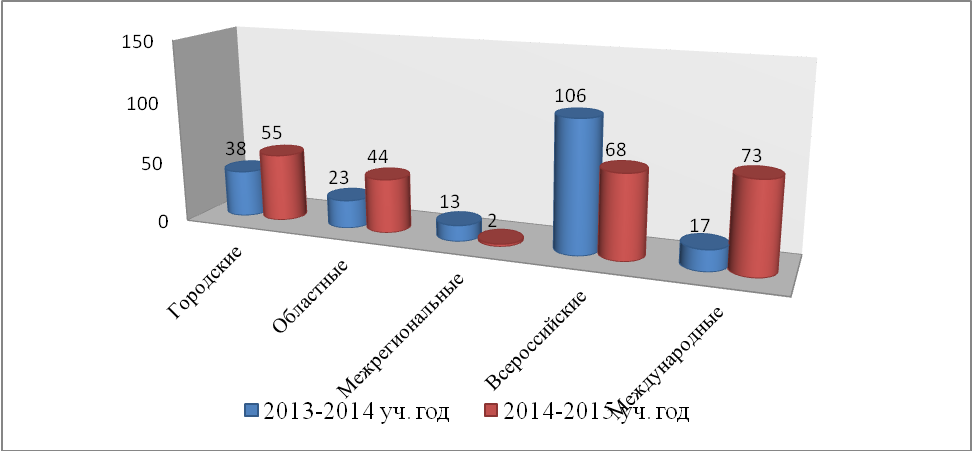           Работа коллектива ЦРТДиЮ «Левобережный» была освещена в следующих печатных изданиях и СМИ различного уровня: РАЗДЕЛ 10. ФИНАНСОВО-ЭКОНОМИЧЕСКАЯ ДЕЯТЕЛЬНОСТЬ ЦЕНТРАФИНАНСОВО-ЭКОНОМИЧЕСКАЯ ДЕЯТЕЛЬНОСТЬФинансовое обеспечение  выполнения муниципального задания  на оказание муниципальных услуг осуществляется   предоставлением департаментом образования города Липецка  Центру субсидии за счет средств бюджета города Липецка. Выделенная бюджетом  субсидия на выполнение государственного задания в 2014 году освоена полностью.Показатели динамики бюджетных ассигнований Центра (в тыс.руб.) Анализ средней заработной платы показал, что средняя заработная плата  педагогических работников центра  составила:	Дефицит финансовых ресурсов в Центре восполняется внебюджетными средствами. Основой их поступления является предоставление платных образовательных  и иных услуг, а также добровольные пожертвования и целевые взносы юридических и физических лиц.Прочие поступления от иной приносящей доход деятельности Направление использования внебюджетных поступлений за 2014 годНаправление использования внебюджетных поступлений за первое полугодие 2015 годНаправление использования доходов от платных услуг за 2014 годРАЗДЕЛ 11. ПОКАЗАТЕЛИ ПО САМООБСЛЕДОВАНИЮПоказателидеятельности организации дополнительного образования в МАОУ ДОД ЦРТДиЮ «Левобережный» г. Липецка,подлежащей самообследованию на 1.04.2015г.№Ф.И.О.Название ресурсаЭлектронный адрес страницы в сети Интернет, где размещены сайт/страница, блог1.Князева А.М., Проскуряков М.Ю.Официальная страница ЦРТДиЮ «Левобережный»http://vk.com/levber2.Иванова В.А.Официальная страница Педагогического отряда «Лига»http://vk.com/club759817483.Князева А.М.Официальная страница Студии танца «Колибри»http://vk.com/kolibry484.Антонов А.И.Официальная страница Театра «АРТ»http://vk.com/arteatr5.Воскобойникова Е.А.Педагогический отряд «Олимп»http://vk.com/poolimp486.Воскобойникова Г.А.Проект «Книжное содружество»http://vk.com/knig.sodr7.Карпов И.В.Блог педагога дополнительного образованияhttp://www.bards.ru/archives/author.php?id=80548.Карпов И.В.Блог педагога дополнительного образованияhttp://www.stihi.ru/avtor/ivane9.Крылов А.Н.РА «Счастье»http://www.счастье48.рф10.Проскуряков М.Ю.Сайт фотографаhttp://vk.com/fotovid4811.Князева А.М.Сайт педагога дополнительного образованияhttp://nsportal.ru/knyazeva-anastasiya12.Губина О.А.Сайт педагога дополнительного образованияhttp://nsportal.ru/olga-gubina13.Тормышова  Г.Н.Сайт педагога дополнительного образованияhttp://nsportal.ru/galina-tormyshova14.Дьяконова О.А.Сайт педагога дополнительного образованияhttp://nsportal.ru/olga-dyakonova15.Бойцова А.А.Сайт педагога-организатораhttp://nsportal.ru/anastasiya-boycova16.Князева А.М., Пятницкая О.А.«Психологическая гостиная»http://levber48.ru/psihologicheskaya-gostinaya/17.Шкредюк Е.В.Сайт методистаhttp://nsportal.ru/ekaterina-shk18.Тормышова Г.Н.Официальная группа объединения «Шестиструнка»http://vk.com/club57168348№ п/пНаименование вида деятельностиСодержание деятельности1.Режим работыЦентраРежим 7-дневной рабочей недели. В вечернее время работают 142 объединения  (82 %). В  выходные дни - 33 объединения (19 %). По сравнению с прошлым годом, увеличилось количество объединений, работающих в выходные дни, в связи с увеличением численности педагогов-совместителей, осуществляющих образовательную деятельность  на базе образовательных организаций.2.Нормы  СанПинЗдание и учебные кабинеты соответствуют гигиеническим нормам, нормам пожарной охраны, требованиям охраны труда и техники безопасности учебного процесса.Кабинеты, хореографический и спортивный залы оснащены необходимым спортивным оборудованием и  инвентарём.Согласно санитарно-гигиеническим нормам в зданиях Центра создан благоприятный воздушно-тепловой режим, зелёная, игровая и релаксационная зона . Благодаря новым пластиковым окнам, все кабинеты оптимально освещены. В соответствии с ростом детей правильно подобрана необходимая учебная мебель. 3.Источники финансирования1. Бюджетные средства.2. Средства от платных образовательных и иных услуг.3. Стимулирование благотворительной деятельности родителей, предприятий, общественных организаций в поддержку Центра.4. Поиск спонсоров.5. Разработка актуальных программ и проектов с целью получения грантов на их реализацию.4.Ремонтные работы1. Косметический ремонт: лестничный пролет (покраска ступеней, побелка, частичное оштукатуривание, частичная покраска стен), узел отопления (покраска стен, труб, побелка потолка), коридоры первого и второго этажей (частичное оштукатуривание, частичная покраска стен), 2. Капитальный ремонт фасада здания Центра.3. Покрытие лаком полов в хореографическом зале центра, в хореографическом зале обособленного подразделения «Ровесник», сцены в актовом зале центра. 4. Покраска радиаторов в помещениях Центра.5. Покраска оконных решёток Центра.6. Покраска ограждений.5.Совершенствование материально-технической базы Центра1. В 2014-2015г. году приобретены: новые парты и стулья в кабинет № 7, интерактивная доска в кабинет № 26, ноутбук для работы интерактивной доски. Две активные акустические системы, две ручные радиосистемы, экран для проекции мультимедиа, многофункциональное устройство в кабинет № 9, цветной принтер в кабинет № 1, две сплит системы в актовый зал Центра.      6.Облагораживание прилегающей территорииРегулярно облагораживаются клумбы на близлежащей территории основного здания Центра и обособленного подразделения «Ровесник».7.Информатизация учебного процесса1. Для учащихся и педагогов Центра доступ к информационным ресурсам является неограниченным. 2. Создание нового сайта Центра и систематическое его обновление по адресу  http://levber48.ru/ .3. Обновление мультимедиатеки Центра, в которую входят аудиозаписи, видео и фотоматериалы, материалы презентаций.4. Локальная сеть объединяет 22 стационарных машин и 3 ноутбука.5. Использование мультимедийного оборудования на занятиях, окружных, городских и областных мероприятиях, проводимых Центром.6. Методическая помощь в вопросах внедрения информационных технологий в образовательный процесс.7. Успешное участие в информационных конкурсах различного уровня, интернет-акциях, семинарах, совещаниях.8.Аттестация рабочих мест В течение года проводится регулярная аттестация рабочих мест сотрудников Центра. В 2014 году аттестовано 5 рабочих мест.9.Внебюджетный фонд 1. Средства от благотворительных взносов -812,7 тыс. руб.2. Средства от платных услуг – 371,4 тыс. руб.№ п/пСодержание проделанной работыСрокипроведения1.Анализ анкет, заполненных родителями учащихся, посещающих объединение «Вырастай-ка»  (утренние и вечерние группы). Цель анкетирования - получение данных о развитии математических, речевых, коммуникативных навыков, общих знаниях и умениях, любимых занятиях,  психологических характеристиках детей в группах 1 и 2 года обучениясентябрь 2014 г.2.Проведение мониторинга среди учащихся 8-10 лет различных объединений ЦРТДиЮ «Левобережный» по теме: «Развитие гражданской идентичности детей младшего школьного возраста»сентябрь 2014 г.3.Участие в научно-практической конференциях ЕГУ им И.А. Бунина. Публикации: «Развитие гражданской идентичности школьников в учреждении дополнительного образования», «Эмоциональное выгорание учителя: признаки, причины, способы взаимодействия»сентябрь, ноябрь  2014 г.4. Участие во Встрече молодых учителей г. Липецка с Начальником управления образования, организация коммуникативного тренинга для молодых учителей, экспресс-диагностика эмоционального состояния участников.октябрь 2014 г.5.Участие в родительском собрании объединения «Вырастай-ка». Выступление на тему «Возможности психологической службы в создании условий для всестороннего развития личности ребенка»октябрь 2014 г.6.Проведение родительского лектория на тему «Влияние индивидуально-психологических особенностей на развитие ребенка»октябрь 2014 г.7.Организация мониторинга среди учащихся объединений «Василек» и «Вырастай-ка» по диагностике уровня готовности к школьному обучению по методике Семаго.ноябрь 2014 г.8. Участие в радиопередаче «Родительское собрание» на ГТРК «Липецк» по теме «развитие коммуникативной культуры ребенка средствами дополнительного образования»ноябрь  2014 г.9.Выступление на методическом объединении педагогов дополнительного образования по теме «Возможности использования коммуникативных ситуационно-ролевых игр для развития личности подростков»ноябрь 2014 г.10.Индивидуальное консультирование родителей по запросу.октябрь-декабрь 2014 г.11.Участие в семинаре по профилактике асоциального поведения подростков на базе школы № 30ноябрь 2014 г.12.Организация  и проведение социологического опроса «Наша школа», направленного на выявление уровня удовлетворенности населения города Липецка качеством образовательных услуг в ЦРТДиЮ «Левобережный»ноябрь 2014 г.13.Организация и проведение встречи с молодыми учителями Липецкой области, проведение тренинга коммуникативной культуры, планирование деятельности Ассоциации молодых учителей Липецкой области в рамках реализации программы инновационной деятельности по теме «Проектная деятельность профессионального сообщества молодых педагогов в образовательном пространстве г. Липецка и Липецкой области»ноябрь 2014 г.14.Участие в конференции, посвященной Дню психолога в ЛИРО г. Липецка. Выступление с докладом на пленарном заседании по теме «Роль психологической службы в дополнительном образовании»ноябрь 2014 г.15.Подготовка материалов для выпуска газеты «Золотой ключик»ноябрь 2014 г.16.Родительский лекторий на тему «Создание условий для становления психологического здоровья личности в семейном воспитании»декабрь 2014 г.17.Индивидуальное консультирование родителей объединений ЦРТДиЮ «Левобережный», диагностика учащихся по запросам.октябрь-декабрь2014г.18.Участие в заседании клуба «Час общения» в Левобережном районном суде для детей, оказавшихся в трудной жизненной ситуации. Проведение тренинга бесконфликтного взаимодействиядекабрь 2014 г.19.Организация и проведение встречи с молодыми учителями Липецкой области, проведение творческой игровой программы «Рождественские встречи», в рамках реализации программы инновационной деятельности по теме «Проектная деятельность профессионального сообщества молодых педагогов в образовательном пространстве г. Липецка и Липецкой области»январь 2015 г.20.Проведение тренинга расслабления и релаксации для беженцев (в рамках мастер-класса)февраль 2015 г.21.Проведение тренинга на развитие коммуникативных и творческих способностей в рамках заседания Научного общества учащихся ЦРТДиЮ «Левобережный»февраль 2015 г.21. Проведение тренинга на осознание ценностных ориентаций для участников «Молодежного клуба» при Левобережной районном суде г. Липецкафевраль 2015 г.22.Коррекционно-развивающие занятия в объединении «Вырастай-ка» по развитию навыков внимания и памятимарт 2015 г.23.Диагностическое обследование учащихся объединения «Вырастай-ка» (диагностика развития когнитивных процессов и самооценки личности»март 2015 г.24.Диагностика актуального эмоционального состояния (для педагогов ЦРТДиЮ «Левобережный»)март 2015 г.25.Классный час для учащихся 5-6 классов ОУ №4 по теме «Мы особенные, но мы – вместе!»март 2015 г.26.Психологическая игра «Пси-ком» для учащихся хореографической студи «Колибри» и педагогического отряда «Лига»март 2015 г.27.Тренинг расслабления и релаксации для педагогов Центрамарт 2015 г.28.Участие в заседании «Молодежного клуба» в Левобережном районном суде. Тренинговое занятие «Профилактика конфликтного поведения»март 2015 г.29.Тренинг профессиональной идентичности для участников Ассоциации молодых учителей Липецкой областимарт 2015 г.30.Лекторий для родителей объединения «Вырастай-ка» по теме; «Работающая мама? Хорошая мама!»март 2015 г.31.Тренинг для родителей детей с ОВЗ март 2015 г.32.Тренинг развития коммуникативных и лидерских качеств для вожатых (в рамках семинара-встречи «Формы организации детского отдыха»март 2015 г.33.Участие в заседании «Молодежного клуба» в Левобережном районном суде. Тренинговое занятие «Работа в команде»апрель 2015 г.34.Консультационная работа родителями учащихся объединений Центраапрель 2015 г.35.Участие в семинаре по организации летнего отдыха на базе Городского детско-юношеского центра «Спортивный». Тренинговое занятие «Психолого-педагогическая диагностика во временном детском коллективе»май 2015 г.36.Участие в Сборах по подготовке к летней педагогической практике на базе ЕГУ им. И.А.Бунина. Организация работы психологической службы.май 2015 г.37.Участие в Фестивале доброго творчества. Организация тренинговой работы для родителей.июнь 2015 г.Руководящие и педагогические работники2014 год2015 годРуководящие и педагогические работникикол-во (%)кол-во (%)Руководящие работники, в том числе:руководитель и заместители руководителя,заведующие отделами,другие руководящие работники (заместитель директора по АХЧ, главный бухгалтер, заведующая библиотекой)12 (21%)5 (9%)4 (7%)3 (5%)8 (15%)3 (6%)2 (4%)3 (6%)Педагогические работники, в том числе:педагоги дополнительного образования (ПДО),методисты, педагоги-организаторы,тренер-преподаватель, инструктор по физической культуре,другие педагогические работники (концертмейстер, педагоги-психологи)45 (79%)34 (60%)2 (3%)5 (9%)1 (2%)-3 (5%)45 (85%)31 (59%)3 (6%)5 (10%)2 (4%)1 (2%)3 (6%)Всего руководящих и педагогических работников57 (100%)53 (100%)Из них совместители23 (40%)18 (35%)ГодВсегоЖенщиныкол-во, (%)Возрастные группы Возрастные группы Возрастные группы Возрастные группы Возрастные группы ГодВсегоЖенщиныкол-во, (%)До 30 леткол-во, (%)В том числе молодые специалистыкол-во, (%)От 30 до 50 леткол-во, (%)Старше 50кол-во, (%)В том числе пенсионерыкол-во, (%)20145748(84%)12(21%)5 (9%)32 (56%)13 (23%)3 (5%)20155342(81%)11(21%)2(4%)28(53%)14(27%)5 (10%)ГодВсегоВысшееПрофессиональноекол-во, (%)Из них педагогическоекол-во, (%)Среднее-профессиональноекол-во, (%)20145753 (93%)44 (77%)4 (7%)20155349 (94%)41 (79%)4 (7%)ГодВсегоВысшаяквалификационная категория,кол-во (%)Iквалификационная категория,кол-в (%)IIквалификационная категория,кол-во (%)Без квалификационной категории,кол-во (%)20145726 (46%)12 (24%)2 (3,5%)15 (26%)20155323 (43%)17 (32%)-13 (24%)ГодВсегопедработниковВысшаяквалификационная категория,кол-во (%)Iквалификационная категория,кол-во (%)IIквалификационная категория,кол-во (%)Доля педработников, имеющих квалификационную категорию20144523 (51%)11 (24%)2 (4%)35 (80%)20154521 (47%)16 (35%)-37 (82%)Ведомственные и отраслевые награды2013-2014количество2014-2015количество«Заслуженный учитель РФ»11Почетное звание «Почетный работник общего образования РФ»; 55«Отличник народного просвещения»11Почетная грамота Министерства образования и науки Российской Федерации88Юбилейная медаль «Во славу Липецкой области»11Премия им. С.А. Шмакова34Победители профессиональных конкурсовПобедители профессиональных конкурсовПобедители профессиональных конкурсовПобедитель ПНП «Образование»11Победители городских профессиональных конкурсов «Учитель года» 22Победители городских и областных конкурсов, в том числе «Сердце отдаю детям»«Лидеры дополнительного образования»«Мастерами славится Россия»1475214752Победитель Всероссийского конкурса «100 лучших школ России», номинация «Директор года 2013»11Наименование учреждения Название образовательной программы, Ф.И.О. слушателя курса Кол-во слушателей курсаФедеральное государственное бюджетное образовательное учреждение высшего профессионального образования «Российский государственный педагогический университет им. А.И.Герцена», г. Санкт-Петербург«Современные тенденции и перспективы развития дополнительного образования детей и учащейся молодёжи» в объеме 24 часов - заведующий отделом методической работы Губина О.А., заведующий отделом художественно-эстетического творчества Чубарова С.В., педагог дополнительного образования Тарасенко Л.В. (апрель 2014)3ФГБОУ ВПО «Елецкий государственный университет им. И.А. Бунина» «Психолого-педагогическое сопровождение формирования профессиональной компетентности педагогов в системе дополнительного образования детей (на основе ФГОС нового поколения и профессионального стандарта специалиста в области воспитания)» Гладун М.Н., Захарова Н.А., Уланова А.Ю., Крылов А.Н., Трошкина Л.И., Будюкина Ю.В., Мышелова Н.С., Антонов А.И., Губарев В.А., Арбузова М.В., Тоцкая Л.А., Князева А.М., Воскобойникова Е.А., Карпов И.В., Проскуряков М.Ю., Маликов В.В., Пятницкая О.А., Прикс Э.А., Чубарова С.В., Губина О.А., Дьяконова О.Н., Тарасенко Л.В., Моисейкин А.В., Баздникина И.А. (октябрь)24Государственное автономное учреждение дополнительного профессионального образования Липецкой области «Институт развития образования»«Федеральный государственный образовательный стандарт начального общего образования: содержание, особенности внедрения и условия реализации с учётом государственно-общественного управления образованием» Белозерова Л.А. (октябрь)1Государственное автономное учреждение дополнительного профессионального образования Липецкой области «Институт развития образования»«Современные подходы и технологии достижения планируемых результатов ФГОС и общественная оценка качества начального общего образования» Калабина И.А. (октябрь)1Учебный центр ОКУ «Липецкий территориальный центр медицины катастроф»«Оказание первой помощи» - Гладун М.Н., Бойцова А.А., Чуносова М.Ф., Елфимова М.Г., Пестрецова В.С., (июль 2014)5Федеральное государственное автономное образовательное учреждение высшего образования «Российский университет дружбы народов» (РУДН) «Тьюторы здорового образа жизни», по программе «Методика и технологии тьюторского сопровождения процесса повышения квалификации работников образования в области сохранения, укрепления и обеспечения безопасности здоровья обучающихся» – Матюнина .Г.Н., Давиденко Д.Д. (февраль-апрель) 2015 г.2ГБОУ ДПО (повышения квалификации) специалистов «Псковский областной институт повышения квалификации работников образования»«Персонифицированная система воспитания ребенка как педагогическое явление и понятие» – Самохина О.В. (февраль-март) 1Всего в отчетный период повысили квалификацию Всего в отчетный период повысили квалификацию 37ГодВсего мероприятий (количество участников)Муниципальный уровень,кол-во мероприятий,(кол-во участников)Региональный уровень,кол-во мероприятий,(кол-во участников)Всероссийский уровень, кол-во мероприятий,(кол-во участников)Международный уровень, кол-во мероприятий,(кол-во участников)2013-201427 (52)7 (12)4 (13)10 (14)6 (13)2014-201532 (66)7 (16)10 (22)13 (21)2 (7)№ п/пФормы работыАдресат деятельностиСроки1.Занятия в семейных клубах раннего развития «Василёк», «Ромашка», «Святлячки»Родители, учащиеся объединений «Василёк», «Ромашка», «Светлячки»  (ПДО Будюкина Ю.В., Дьяконова О.Н., Давиденко Д.Д., Анисифорова Т.Б.)в течение года2.Индивидуальные занятия с призёрами и победителями творческих конкурсов различного уровняОбъединения: «Литературная гостиная» (ПДО Карпов В.И.), «Шестиструнка» (ПДО Тормышова Г.Н.), «Сувенир» (ПДО Мышелова Н.С.), молодёжный театр «АРТ» (ПДО Антонов А.И.)в течение года3.Индивидуальные занятия с участниками научно-практических конференцийОбъединения: «Юный Архимед» (ПДО Ханеня Т.В.), «Бумажная фантазия» (ПДО Емельянова Е.С.), «Вдохновение» (ПДО Тарасенко Л.В.), «Олимп» (ПДО Воскобойникова Е.А.)в течение года4.Организация проведения сборов одарённых детей «Новое время»,СОЛ «Прометей»Педагоги: Антонов А.И., Дудкин А.В., Гладун М.Н., Пятницкая О.А., Уланова А.Ю., Медведев П.П.май 2015г.5.Участие в научно-практических конференциях «Объединяемся знаниями», «Шаг в будущее, «Путь к успеху», «К вершинам знаний», «Наша общая окружающая среда», научного общества учащихсяОбъединение «Юный Архимед» (ПДО Ханеня Т.В.) изостудия «Вдохновение» (ПДО Тарасенко Л.В.), «Бумажная фантазия» (ПДО Емельянова Е.С.)октябрь 2014г,ноябрь 2014г.,март 2015г.,апрель 2015г.6.Участие в конкурсах «Воспитанник года»Учащиеся объединений Центраапрель 2015г.7.Размещение фотографий лучших учащихся Центра на календарях и буклетах Центра     Учащиеся объединений Центраноябрь-декабрь 2014г.8.Награждение благодарственными письмами активных учащихся и их родителейУчащиеся, родители учащихся Центраапрель-май 2015г.9.Работа научного общества учащихся (НОУ Центра «Омега»)Совет НОУ, члены НОУв течение года10.Вручение свидетельств об окончания обучения по дополнительным общеразвивающим программамУчащиеся, педагоги Центраапрель-май 2015г.№ п/пФормы работыАдресат деятельностиСроки2.Реализация проекта «Фестиваль доброго творчества «Литературная академия» в ОАУК «КРЦ «Спартак» (автор Шкредюк Е.В.):- игры на знакомство «Давайте знакомится»;- литературный квест в жанре юмористического детектива;- театрализованная церемония-посвящения в ученики академии;- праздничная дискотека «Прилетит вдруг волшебник»;- костюмированная зарядка «В гостях у сказки»;- творческие мастерские и мастер-классы «мастерская Марьи Искусницы»;- тренинговые занятия с родителями;- оформление выставки работ «Подарок для любимой книги;- творческая встреча с липецкими писателями А.М. Андриенко и Г.В.Соболевой.- игра-путешествие по сказкам «По страницам любимых сказок»;- литературный хит-парад «Добрый мир любимых книг»;- диско-игровая программа «Карнавал героев сказок»;- утренняя зарядка «Богатырские забавы»;- торжественная линейка закрытия, презентация альманаха «Фестиваль доброго творчества. История с продолжением». Большой гала-концертДети с ОВЗ г. Липецка в возрасте от 4 до 18 лет, их родители, учащиеся и педагоги Центра июнь 2015 г.3.Организация и проведение окружных игровых, познавательных и концертных программ:- познавательно-игровая программа «Здравствуй, школа!- концертно-игровая программа «Мамочка любимая»;- празднично-игровая программа «Новый год на пороге»;- Игровая программа «Сороки»Учащиеся, их родители, педагоги Центрасентябрь 2014 г.ноябрь 2014 г.декабрь   2014 г.март2015г.4.Организация и проведение мастер-классов:- «Цветы для мамы»;- «Открытка ко Дню Матери»;- «Ангел-хранитель»;- «Волшебные цветы»;- «Волшебная дощечка»;- «Голубь - птица мира»;- «Павлин»;- «Воробушки»;- «Выжигание птиц»Учащиеся, их родители, педагоги Центраноябрь 2014 г.март 2015 г.5.Организация участия в городских, областных, всероссийских, международных выставках, фестивалях, смотрах и конкурсах:- «Солнце в каждом» - открытый (региональный) фестиваль для детей с ограниченными возможностями здоровья и детей-инвалидов;- «Мой подарок ветерану» - городской фестиваль для детей с ограниченными возможностями т здоровья и детей-инвалидов;- «Талантоха» X Всероссийский творческий конкурс;- «Младшие друзья» II Международный конкурс творческих работУчащиеся, их родители, педагоги Центрасентябрь2014г.февраль 2015г.ноябрь-2014 г.ноябрь 2014 г.6.Организация участия в Рождественском благотворительном марафонеУчащиеся, их родители, педагоги Центрадекабрь 2014 г.                                                Общее количество участников:                                                Общее количество участников:                                                Общее количество участников:1390 чел.  № п/пНаименование конкурса, конференции  ФИО участника, ФИО педагогаСроки проведенияРезультативность1.IV Международная  научно-практическая конференция. Конкурс проектно-исследовательских работ «Объединяемся знаниями»,   г. МоскваБойцова Мария, мастерская «Бумажная фантазия» (ПДО Емельянова Е.С.)Меренкова Варвара, изостудия«Вдохновение» (ПДО Тарасенко Л.В.)апрель 2015г.Гран- При1 место2.Международный конкурс «Евроконкурс» «Сохраним и убережём нашу чудесную планету Земля» в номинации «Лучшая детская исследовательская работа или проект» Бойцова Мария,  (ПДО Бойцова А.А.)декабрь2014г.февраль 2015 г.1 место3.V Международный творческий конкурс «Мир одарённых людей» в номинации «Детские исследовательские работы и проекты» Меренкова Варвара,мастерская «Бумажная фантазия» (ПДО Емельянова Е.С.)ноябрь-декабрь 2014 г.1 место4.Всероссийский форум научной молодежи «Шаг в будущее»,   г. МоскваХаненя Евгения, объединение «Юный Архимед» (ПДО Ханеня Т.В.) март 2015Нагрудный знак «Школьник-исследователь»5.X Всероссийский творческий  конкурс для детей и взрослых «Талантоха» в номинации «Детские исследовательские работы и проекты» Аветисян Лаура,изостудия «Вдохновение» (ПДО Тарасенко Л.В.)февраль 2015 г.3 место6.Федеральные окружные соревнования молодых исследователей центрального федерального округа «Шаг в будущее»,  г. ЛипецкХаненя Евгения, объединение «Юный Архимед» (ПДО Ханеня Т.В.) ноябрь 2014г.2 место7.Региональная научно-практическая конференция «К вершинам знаний -2015», г. ЛипецкХаненя Евгения,объединение «Юный Архимед» (ПДО Ханеня Т.В.)апрель 2015 г.3 место8.XXX Региональная конференция научного общества учащихся, посвященная 70-летию Победы в Великой Отечественной войне 1941-1945 гг., г. ВоронежПрокопишин  Данил,изостудия «Вдохновение» (ПДО Тарасенко Л.В.)Милютинская Виктория,изостудия «Вдохновение» (ПДО Тарасенко Л.В.)апрель 2015 г.1 место2 место«Диплом имени И.Н. Крамского»9.Областной фестиваль научно-технического творчества молодежи НТТМХаненя Евгения,объединение «Юный Архимед» (ПДО Ханеня Т.В.)апрель   2015 г.3 место10.Муниципальная научно-практическая конференция « Путь к успеху», приуроченной к 60-летию Липецкой области Ханеня Евгения,объединение «Юный Архимед» (ПДО Ханеня Т.В.)Милютинская Виктория,изостудия «Вдохновение» (ПДО Тарасенко Л.В.)Прокопишин Данил, изостудия «Вдохновение»(ПДО Тарасенко Л.В.)октябрь 2014 г.1 место1 место2 место11.Муниципальная XVI научно-практическая конференция для молодых учёных, аспирантов, студентов и школьников г. Липецка «Наша общая окружающая среда» Ханеня Евгения,объединение «Юный Архимед» (ПДО Ханеня Т.В.)Меренкова Варвара,мастерская «Бумажная фантазия» (ПДО Емельянова Е.С.)Прокопишин  Данил,изостудия «Вдохновение» (ПДО Тарасенко Л.В.)Милютинская Виктория,изостудия «Вдохновение» (ПДО Тарасенко Л.В.)Бунина Ольга, изостудия «Вдохновение» (ПДО Тарасенко Л.В.)Козьякова Юлия Седых Александра, клуб вожатского мастерства «Олимп» ПДО Воскобойникова Е.А.Аветисян Лаура,изостудия «Вдохновение» (ПДО Тарасенко Л.В.)апрель20151 место1 место1 место2 место2 место2 место3 местоN 
п/пвид образовательной программы (основная, дополнительная)уровень (ступень), образовательной программынаименование (направленность) образовательной программынормативный срок освоения1.Дополнительная-Общеразвивающая программа декоративно-прикладной направленности обучения детей и взрослых основам изобразительных умений и навыков, необходимых для создания фигур из воздушных шаров «Твистинг и аэродизайн»1 год2.Дополнительная-Общеразвивающая программа декоративно-прикладной направленности обучения детей дошкольного и младшего школьного возраста основам декоративно-прикладного творчества «Чудо-пластика»3 года3.Дополнительная-Общеразвивающая программа декоративно-прикладной направленности обучения детей и взрослых основам песочной анимации «Песочная сказка»2 года4.Дополнительная-Общеразвивающая программа декоративно-прикладной направленности обучения детей младшего школьного возраста основам изготовления авторской игрушки «Мир куклы»2 года5.Дополнительная-Общеразвивающая программа художественно-эстетической направленности обучения детей младшего и среднего школьного возраста основам хореографии «Созвездие»2 года6.Дополнительная-Общеразвивающая программа художественно-эстетической направленности обучения детей младшего и среднего школьного возраста основам вокала «Волшебный мир музыки»3 года7.Дополнительная-Общеразвивающая программа художественно-эстетической направленности обучения детей младшего школьного возраста актёрскому мастерству «Люди и куклы»2 года8.Дополнительная-Общеразвивающая программа художественно-эстетической направленности обучения детей среднего и старшего школьного возраста актёрскому мастерству «Литературная гостиная»3 года9.Дополнительная-Общеразвивающая программа художественно-эстетической направленности обучения детей школьного возраста основам игры на синтезаторе «Первые клавиши»3 года10.Дополнительная-Общеразвивающая программа художественно-эстетической направленности обучения детей школьного возраста основам восточного танца «Босоножка»2 года11.Дополнительная- Общеразвивающая программа художественно-эстетической направленности обучения детей   и взрослых основам танцевальной аэробики «В ритме танца»1 год12.Дополнительная- Общеразвивающая программа художественно-эстетической направленности обучения детей и взрослых основам эстрадно-джазового танца «Лик»2 года13.Дополнительная-Общеразвивающая программа физкультурно-спортивной направленности обучения детей  школьного возраста цирковому искусству и организации досуговой деятельности«Каскад»5 лет14.Дополнительная-Общеразвивающая программа физкультурно-спортивной направленности обучения детей старшего школьного возраста основам современного спортивного танца «Брейк-данс и брейкинг»4 года15.Дополнительная-Общеразвивающая программа физкультурно-спортивной направленности обучения и оздоровления детей младшего и среднего школьного возраста в  процессе занятий греко-римской борьбой «Греко-римская борьба»4 года16.Дополнительная-Общеразвивающая программа эколого-биологической направленности обучения детей младшего школьного возраста основам экологической культуры «Я и мир вокруг»4 года17.Дополнительная-Общеразвивающая программа социально-педагогической направленности обучения детей младшего школьного возраста основам духовно-нравственного развития «Души прекрасные порывы»4 года18.Дополнительная-Общеразвивающая программа социально-педагогической направленности обучения детей младшего школьного возраста основам исследовательской деятельности «Умники и умницы»4 года19.Дополнительная-Общеразвивающая программа социально-педагогической направленности обучения детей младшего школьного возраста основам этикета «Страна этикета»4 года20.Дополнительная-Общеразвивающая программа социально-педагогической направленности обучения детей младшего школьного возраста основам этикета «Этическая грамматика»4 года21.Дополнительная-Общеразвивающая программа социально-педагогической направленности обучения детей младшего школьного возраста основам математической логики «В мире чисел»4 года22.Дополнительная-Общеразвивающая программа социально-педагогической направленности обучения детей младшего школьного возраста основам литературного творчества «Волшебное пёрышко»4 года23.Дополнительная-Общеразвивающая программа социально-педагогической направленности обучения детей младшего школьного возраста основам здорового образа жизни «В гостях у доктора Пилюлькина»4 года24.Дополнительная-Общеразвивающая программа социально-педагогической направленности обучения детей младшего школьного возраста основам исследовательской деятельности «Юные дарования»4 года25.Дополнительная-Общеразвивающая программа социально-педагогической направленности развития у детей младшего школьного возраста логического мышления «Логическое мышление»4 года26.Дополнительная-Общеразвивающая программа социально-педагогической направленности курса щадящего обучения для детей с ОВЗ «Солнечный круг»1 год27.Дополнительная -Общеразвивающая программа социально-педагогической направленности психокоррекции и развития коммуникативной сферы у детей дошкольного возраста «Психологическая мозаика»2 года28.Дополнительная -Общеразвивающая программа социально-педагогической направленности психопрофилактики и развития эмоционально-волевой сферы у детей и взрослых «Помощь рядом» 1 год29.Дополнительная-Общеразвивающая программа научно-технической направленности обучения детей среднего и старшего школьного возраста основам проектной и  исследовательской деятельности «Хочу всё знать!»3 года30.Дополнительная-Общеразвивающая программа культурологической направленности обучения взрослых старше 18 лет основам восточной культуры «Познай себя»1 год31.Дополнительная-Общеразвивающая программа декоративно-прикладной направленности обучения детей школьного возраста пирографии, декоративной росписи и резьбе по дереву«Сувенир»5 лет32.Дополнительная-Общеразвивающая программа декоративно-прикладной направленности обучения детей среднего и старшего возраста основам изготовления игрушек из папье-маше «Бумажная фантазия»2 года33.Дополнительная-Общеразвивающая программа декоративно-прикладной направленности обучения детей школьного возраста основам изобразительного искусства и декоративно-прикладного творчества «Вдохновение»2 года34.Дополнительная-Общеразвивающая программа декоративно-прикладной направленности обучения детей школьного возраста народному творчеству на основе знакомства с особенностями народной глиняной игрушки «Веретенце»2 года35.Дополнительная-Общеразвивающая программа декоративно-прикладной направленности обучения детей дошкольного возраста основам изобразительного искусства и декоративно-прикладного творчества «Открой в себе художника!»2 года36.Дополнительная-Общеразвивающая программа декоративно-прикладной направленности обучения детей школьного возраста искусству создания изделий из бумаги «Мир твоими руками»2 года37.Дополнительная-Общеразвивающая программа декоративно-прикладной направленности обучения детей с ограниченными возможностями здоровья основам декоративно-прикладного творчества «Чудотворец»5 лет38.Дополнительная-Общеразвивающая программа художественно-эстетической направленности обучения детей дошкольного и младшего школьного возраста основам музыкального творчества «Гармония» 2 года39.Дополнительная-Общеразвивающая программа художественно-эстетической направленности обучения детей  среднего и старшего школьного возраста актерскому мастерству, искусству организации и реализации спектакля «Вся жизнь – театр!»5 лет40.Дополнительная-Общеразвивающая программа художественно-эстетической направленности обучения детей старшего школьного возраста ораторскому мастерству, организации и реализации творческих мероприятий «Школа ведущих»5 лет41.Дополнительная-Общеразвивающая программа художественно-эстетической направленности обучения  детей младшего, среднего и старшего школьного возраста основам вокала и игре на гитаре «Наполним музыкой сердца»2 года42.Дополнительная-Общеразвивающая программа художественно-эстетической направленности обучения детей младшего школьного возраста актёрскому мастерству, искусству организации и реализации спектакля «Театр-детям!»1 год43.Дополнительная-Общеразвивающая программа художественно-эстетической направленности обучения детей среднего и старшего школьного возраста основам развития вокальных данных и игры на музыкальных инструментах «Звонкий камертон» 2 года44.Дополнительная-Общеразвивающая программа художественно-эстетической направленности обучения детей среднего и старшего школьного возраста вокальному пению «Мелодия»2 года45.Дополнительная-Общеразвивающая программа художественно-эстетической направленности обучения детей дошкольного возраста танцевально-ритмической гимнастике «Танцевальные ступеньки» 2 года46.Дополнительная-Общеразвивающая программа художественно-эстетической направленности обучения детей младшего и среднего школьного возраста основам разных танцевальных направлений «Танцевальный калейдоскоп» 2 года47.Дополнительная-Общеразвивающая программа физкультурно-спортивной направленности обучения, воспитания, развития и оздоровления детей среднего и старшего школьного возраста в процессе занятий морским многоборьем  «Юный моряк»4 года48.Дополнительная-Общеразвивающая программа физкультурно-спортивной направленности обучения, воспитания, развития и оздоровления детей среднего и старшего школьного возраста в процессе занятий мини-футболом «Юный футболист»4 года49.Дополнительная-Общеразвивающая программа социально-педагогической направленности обучения детей дошкольного возраста этическим нормам поведения и правилам этикета «Этикет для малышей»2 года50.Дополнительная-Общеразвивающая программа социально-педагогической направленности обучения детей старшего школьного возраста, студентов основам педагогической деятельности «Ступеньки вожатского мастерства»2 года51.Дополнительная-Комплексная общеразвивающая программа социально-педагогической направленности раннего художественно-эстетического и интеллектуального развития дошкольников «Вырастай-ка»2 года52.Дополнительная-Общеразвивающая программа социально-педагогической направленности обучения детей дошкольного возраста основам грамматике и развитию речи «АБВГДейка»2 года53.Дополнительная-Интегрированная общеразвивающая программа социально-педагогической направленности обучения детей дошкольного возраста основам грамматики, развитию речи «Буквоежка»2 года54.Дополнительная-Общеразвивающая программа социально-педагогической направленности обучения детей дошкольного возраста основам  математической логики «Играем и считаем»2 года55.Дополнительная-Комплексная общеразвивающая программа социально-педагогической направленности обучения детей дошкольного возраста основам математики, грамматики, развитию речи, основам музыкального творчества «Маленькие умники»2 года56.Дополнительная-Общеразвивающая программа социально-педагогической направленности обучения детей школьного возраста основам безопасного поведения «Основы безопасности»2 года57.Дополнительная-Общеразвивающая программа научно-технической направленности обучения детей младшего школьного возраста основам проектной и исследовательской деятельности «Школа юного исследователя»2 года58.Дополнительная-Общеразвивающая программа научно-технической направленности обучения детей дошкольного возраста основам математический логики и информатики «Умная мышка» 2 года59.Дополнительная-Общеразвивающая программа эколого-биологической направленности обучения детей младшего школьного возраста основам изготовления поделок из бумаги, природного и бросового материала «Рукотворчество»2 года№ п/пНаименование программыНаправление деятельности1.Дополнительная общеразвивающая программа обучения детей школьного возраста искусству создания изделий  из бумаги «Мир твоими руками»декоративно-прикладное                                                   2.Дополнительная общеразвивающая программа обучения детей школьного возраста пирографии, декоративной росписи и резьбе по дереву «Сувенир»декоративно-прикладное3.Дополнительная общеразвивающая программа обучения детей школьного возраста основам изобразительного искусства и декоративно-прикладного творчества «Вдохновение»декоративно-прикладное4.Дополнительная общеразвивающая программа обучения детей школьного возраста основам безопасного поведения «Основы безопасности»социально-педагогическое5.Дополнительная общеразвивающая программа обучения детей младшего школьного возраста основам духовно-нравственного развития «Души прекрасные порывы»социально-педагогическое6.Дополнительная общеразвивающая программа обучения детей младшего школьного возраста основам литературного творчества «Волшебное пёрышко»социально-педагогическое7.Дополнительная общеразвивающая программа обучения детей младшего школьного возраста основам исследовательской деятельности «Умники и умницы»социально-педагогическое8.Дополнительная общеразвивающая программа обучения детей младшего школьного возраста основам здорового образа жизни «В гостях у доктора Пилюлькина»социально-педагогическое9.Дополнительная общеразвивающая программа обучения детей младшего школьного возраста основам этикета «Этическая грамматика»социально-педагогическое10.Дополнительная общеразвивающая программа обучения детей младшего школьного возраста основам этикета «Страна этикета»социально-педагогическое11.Дополнительная общеразвивающая программа развития у детей младшего школьного возраста логического мышления «Логическое мышление»социально-педагогическое12.Дополнительная общеразвивающая программа обучения детей младшего школьного возраста основам исследовательской деятельности «Юные дарования»социально-педагогическое13.Дополнительная общеразвивающая программа психопрофилактики и развития эмоционально-волевой сферы у детей «Помощь рядом»социально-педагогическое14.Дополнительная общеразвивающая программа обучения детей младшего школьного возраста основам изготовления поделок из бумаги, природного и бросового материала «Рукотворчество»эколого-биологическое15.Дополнительная общеразвивающая программа обучения детей младшего школьного возраста основам экологической культуры «Я и мир вокруг»эколого-биологическое16.Дополнительная общеразвивающая программа обучения детей младшего и среднего школьного возраста основам вокала «Волшебный мир музыки»художественно-эстетическое1.Дополнительная общеразвивающая программа декоративно-прикладной направленности обучения детей с ограниченными возможностями здоровья основам декоративно-прикладного творчества «Чудотворец»2.Дополнительная общеразвивающая программа социально-педагогической направленности обучения детей младшего школьного возраста основам духовно-нравственного развития «Души прекрасные порывы»3.Дополнительная общеразвивающая программа социально-педагогической направленности обучения детей младшего школьного возраста основам этикета «Страна этикета»4.Дополнительная общеразвивающая программа социально-педагогической направленности обучения детей младшего школьного возраста основам этикета «Этическая грамматика»5.Дополнительная общеразвивающая программа социально-педагогической направленности обучения детей младшего школьного возраста основам здорового образа жизни «В гостях у доктора Пилюлькина»6.Дополнительная общеразвивающая программа социально-педагогической направленности курса щадящего обучения детей с ОВЗ «Солнечный круг»7.Дополнительная общеразвивающая программа социально-педагогической направленности психопрофилактики и развития эмоционально-волевой сферы у детей и взрослых «Помощь рядом»8.Дополнительная общеразвивающая программа социально-педагогической направленности обучения детей дошкольного возраста этическим нормам поведения и правилам этикета «Этикет для малышей»9.Дополнительная общеразвивающая программа социально-педагогической направленности обучения детей дошкольного возраста основам грамматики и развитию речи «Буквоежка»10.Дополнительная общеразвивающая программа социально-педагогической направленности обучения детей школьного возраста основам безопасного поведения «Основы безопасности»11.Дополнительная общеразвивающая программа физкультурно-спортивной направленности обучения детей школьного возраста цирковому искусству и организации досуговой деятельности «Каскад»12.Дополнительная общеразвивающая программа физкультурно-спортивной направленности обучения детей младшего и среднего школьного возраста в процессе занятий греко-римской борьбой «Греко-римская борьба»13.Дополнительная общеразвивающая программа физкультурно-спортивной направленности обучения детей младшего и среднего школьного возраста основам разных танцевальных направлений «Танцевальный калейдоскоп»14.Дополнительная общеразвивающая программа физкультурно-спортивной направленности обучения, воспитания, развития и оздоровления детей среднего и старшего школьного возраста в процессе занятий морским многоборьем «Юный моряк»15.Дополнительная общеразвивающая программа физкультурно-спортивной направленности обучения, воспитания, развития и оздоровления детей среднего и старшего школьного возраста в процессе занятий мини-футболом «Юный футболист»16.Дополнительная общеразвивающая программа художественно-эстетической направленности обучения детей школьного возраста основам восточного танца «Босоножка»17.Дополнительная общеразвивающая программа художественно-эстетической направленности обучения детей и взрослых основам танцевальной аэробики «В ритме танца»18.Дополнительная общеразвивающая программа художественно-эстетической направленности обучения детей и взрослых основам эстрадно-джазового танца «Лик»19.Дополнительная общеразвивающая программа художественно-эстетической направленности обучения детей дошкольного возраста танцевально-ритмической гимнастике «Танцевальные ступеньки»20.Дополнительная общеразвивающая программа социально-педагогической направленности  обучения детей дошкольного возраста основам грамматики и развития речи «Буквоежка»21.Дополнительная общеразвивающая программа эколого-биологической направленности обучения детей младшего школьного возраста основам экологической культуры «Я и мир вокруг»22.Программа воспитательной деятельности МАОУ ДОД ЦРТДиЮ «Левобережный» на 2013-2015 учебный год23.Комплексная программа коррекции, адаптации и общения детей с ограниченными возможностями здоровья, детей-сирот и детей, оставшихся без попечения родителей «Равные среди равных»24.Программа по духовно-нравственному воспитанию «Добрые сердца»25.Комплексная программа по духовно-нравственному воспитанию «Спартаковские открытия»26.Дополнительная общеразвивающая программа эколого-биологической направленности обучения детей младшего школьного возраста основам изготовления поделок из бумаги, природного и бросового материала «Рукотворчество»№ п/пНаименование программы (раздела)1.Дополнительная общеразвивающая программа социально-педагогической направленности обучения детей младшего школьного возраста основам духовно-нравственного развития «Души прекрасные порывы»2.Дополнительная общеразвивающая программа социально-педагогической направленности обучения детей младшего школьного возраста основам этикета «Страна этикета»3.Дополнительная общеразвивающая программа социально-педагогической направленности обучения детей младшего школьного возраста основам этикета «Этическая грамматика»4.Дополнительная общеразвивающая программа социально-педагогической направленности курса щадящего обучения детей с ОВЗ «Солнечный круг»5.Дополнительная общеразвивающая программа социально-педагогической направленности психопрофилактики и развития эмоционально-волевой сферы у детей и взрослых «Помощь рядом»6.Дополнительная общеразвивающая программа социально-педагогической направленности обучения детей дошкольного возраста этическим нормам поведения и правилам этикета «Этикет для малышей»7.Дополнительная общеразвивающая программа социально-педагогической направленности обучения детей школьного возраста основам безопасного поведения «Основы безопасности»8.Дополнительная общеразвивающая программа эколого-биологической направленности обучения детей младшего школьного возраста основам экологической культуры «Я и мир вокруг»9.Программа воспитательной деятельности МАОУ ДОД ЦРТДиЮ «Левобережный» на 2013-2015 учебный год10.Комплексная программа коррекции, адаптации и общения детей с ограниченными возможностями здоровья, детей-сирот и детей, оставшихся без попечения родителей «Равные среди равных»11.Дополнительная общеразвивающая программа социально-педагогической направленности  обучения детей дошкольного возраста основам грамматики и развития речи «Буквоежка»№Наименование мероприятияНаименование массовых городских мероприятий с численностью участников до 100 человек1.День открытых дверей  ЦРТДиЮ «Левобережный» «Левобережный» собирает друзей»2.Совместный выезд молодых педагогов, членов Ассоциации молодых учителей, сотрудников ЦРТДиЮ «Левобережный» в КРЦ «Спартак» - «Педагогическая осень»3.Встреча за круглым столом молодых учителей г. Липецка с председателем департамента образования администрации г. Липецка Павловым Е.Н. и заместителем главы администрации г. Липецка Курочкиным А.А. в ОАУК «КРЦ Спартак»4.Городской фестиваль детских театральных коллективов «Театр и дети» (номинация «Художественное слово»)5.Городской фестиваль детского и юношеского творчества «Жар-птица» (в жанре «Бардовское пение»)6.Кастинг на роль ведущих городского выпускного «Липецкие зори»7.Городской конкурс методических материалов «Грани мастерства»8.Мега-конкурс «Книжное содружество»9.Фестиваль доброго творчества «Литературная академия» (проект совместной творческой деятельности детей с ОВЗ г. Липецка, их родителей, учащихся и педагогов ЦРТДиЮ «Левобережный»)Наименование массовых городских мероприятий с численностью участников от 100 до 500 человек10.Торжественная церемония открытия детского сада в университетском микрорайоне «Добро пожаловать в детство!»11.Юбилейный концерт ЦРТДиЮ «Левобережный»  «В кругу друзей»12.Гала-концерт победителей конкурса «Алло, мы ищем таланты!»13.Торжественный приём  главой     г. Липецка и председателем Липецкого городского совета депутатов победителей городских профессиональных конкурсов14.Сборы одаренных детей «Новое время»Наименование массовых городских мероприятий с численностью участников свыше 500 человек15.Городской конкурс «Алло, мы ищем таланты!»16.Спортивный праздник «Здоровая семья – сильная Россия»Наименование массовых региональных мероприятий 17.Заседание Ассоциации молодых учителей Липецкой области (октябрь)18.Заседание Ассоциации молодых учителей Липецкой области (январь)19.Заседание Ассоциации молодых учителей Липецкой области (апрель)20.Праздник для читателей областной детской газеты «Золотой ключик»Наименование Всероссийских мероприятий21.Всероссийские сборы для участников Всероссийского проекта «Профессиональные страты» «Горизонты развития: знать, понимать, действовать»СтатусконкурсаКоличество конкурсовКоличество конкурсовКоличество призовых местКоличество призовых местСтатусконкурса2013-2014уч. год2014-2015уч. год2013-2014уч. год2014-2015уч. годГородские22622537Областные12342941Межрегиональные85 209Всероссийские264511356Международные8241370            Итого:76170214215Статус конкурса2012-2013  уч.  год2013-2014 уч. год2014-2015уч. годГородские231318Областные и  межрег.1197Всероссийские193814Международные126Итого:546245Статус конкурса2013-2014 уч. год2014-2015уч. годГородские3855Областные2344Межрегиональные132Всероссийские10668Международные1273                                                              Итого:192242№Название публикацииВыходные данные, название СМИ и дата выхода передачи1.«О мега конкурсе «Книжное содружество» интервью с Меренковой Варей, учащейся изостудии «Вдохновение»3. 04.2014 запись на радио ГТРК «Липецк» перед. «Пятнашки» (корреспондент М. Бреев)2.Выступление методистаВоскобойниковой Г. А. на тему «Педотряд-2014»
22. 04. 2014 года,  запись на радио ГТРК "Липецк" перед. "Молодежная пятница" (корреспондент А. Лаврентьева)3.Оформление иллюстрациями  спец выпуска, учащимися изостудии «Вдохновение» (ПДО Тарасенко Л. В.)Липецкая областная детская газета «Золотой ключик» № 11 (27.05.2014г.)4.Статья «Творческий проект «Жираф». Автор Меренкова В. С., учащаяся студии «Бумажная фантазия» (ПДО Емельянова Е. С.)«Наша общая окружающая среда». Материалы XV научно-практической конференции молодых учёных, аспирантов, студентов и школьников города Липецка. г. Липецк (Управление экологии адм. г. Липецка, ЛЭГИ, МАНЭБ, ЛГТУ) 29.04.2014г.5.Статья «Графы-розы и графы-подсолнухи в окружающем нас мире». Автор Ханеня Е. И., учащаяся объединения «Юный Архимед» (ПДО Ханеня Т. В.)«Наша общая окружающая среда». Материалы XVнаучно-практической конференции молодых учёных, аспирантов, студентов и школьников города Липецка. г. Липецк (Управление экологии адм. г. Липецка, ЛЭГИ, МАНЭБ, ЛГТУ) 29.04.2014г.6.Выступление методистов Дьяконовой О. Н. и Шкредюк Е. В. «О проведении Фестиваля  доброго творчества «На пяти холмах» для детей с ОВЗ в КРЦ «Спартак»2. 06. 2014 года,  запись на радио ГТРК "Липецк"7.Заметка «Дети-инвалиды покажут свои таланты на тематическом фестивале под Задонском»http://www.lipetskmedia.ru/news/view/37373-Dyeti_invalidi.html(2. 06. 2014)8.Заметка «В Липецкой области открылся фестиваль «На пяти холмах»http://most.tv/news/25262.html(3.06.2014)9.Заметка «Юные липчане участвуют в фестивале доброго творчества»(3.06.2014)http://lipetskcity.ru/iblock/news/e/junie_lipchane_uchastvujut_v_festivale_dobrogo_tvorchestva10.Заметка «В Задонском районе начал работу фестиваль доброго творчества»http://lipetsktime.ru/news/society/v_zadonskom_rayone_nachal_rabotu _festival_dobrogo_tvorchestva_dlya_detey/#.U5gCUfl_tCg(3.06.2014)11.Статья «Образ к лицу. Аквагрим стал популярным в Липецке» о ПДО Воскобойниковой Е. А.«Липецкая газета в четверг» от 14.08.2014.12.Статья «Город мастерства» о ПДО Антонове А. И.Сайт газеты «Молодёжный вестник»http://mvestnik.lpgzt.ru/aticle/40817.htm13.Фото работы ПДО Воскобойниковой Е. А. «И наше время» Молодёжная выставка к 60-летию образования Липецкой области. Каталог работ.14.Статья «Профессия-птица». Автор С. БочаровОбластная газета «Молодёжный вестник» № 14 от 11.07.2014г.15.Выступление методиста Воскобойниковой Г. А.  «Об участии  в I культурно-образовательном православном форуме в г. Тамбове»Выступление на ГТРК (радио) (эфир 02.09.14)16.Выступление методиста Воскобойниковой Г. А. «Об участии в Общероссийской встрече организаторов летнего отдыха детей и молодежи»Выступление на ГТРК (радио) (эфир 25.09.14)17.Сюжет о важности дополнительного образования в воспитании детей (интервью с ПДО Тарасенко Л. В., Пятницкой О. А., Князевой А. М.)ТВК. Передача «С новым утром!», эфир 30 сентября 2014г. в 8.0018.Статья «На праздник идти готов!» о проведении ЦРТДиЮ «Левобережный» игровой программы в пос. Дачный для детей из Восточной Украины.Липецкая областная детская газета «Золотой ключик» № 20 (30.09.2014г.)19.Размещение рисунков учащихся изостудии «Вдохновение» (ПДО Тарасенко Л. В.)Липецкая областная детская газета «Золотой ключик» № 20 (30.09.2014г.)20.Статья «Социально-педагогический проект «Книжное содружество». Автор методист Воскобойникова Г. А. «Гражданское воспитание младших школьников в условиях культурно-образовательной среды». Материалы научной конференции 9-10 октября 2014 года. Елец-2014 г.21.Статья «Развитие гражданской идентичности школьников в учреждениях дополнительного образования». Автор педагог-психолог Пятницкая О. А.«Гражданское воспитание младших школьников в условиях культурно-образовательной среды». Материалы научной конференции, Елец-2014 г.22.Статья «Технологии гражданского воспитания в образовательном процессе». Автор заместитель директора Гладун М. Н.«Гражданское воспитание младших школьников в условиях культурно-образовательной среды». Материалы научной конференции,  Елец-2014 г.23.Сборник «Книжное содружество», Липецк 2014г. Составитель сборника методистВоскобойникова Г. А.Сборник «Книжное содружество», Липецк, 2014г. 24.Статья «Молодые учителя Липецка учились работать в команде»  о проведении фестиваля молодых учителей «Осенние встречи» в  КРЦ «Спартак»  10 октября 2014 г.http://www.lipetskmedia.ru/news/view/42255-Molodiye_uchityelya.html25.Статья «Российские ученые анализируют в Ельце направления гражданского воспитания детей» об участии в  конференции, в Елецком государственном университете имени Бунина. ipetsk.rfn.ru/rnews.html?id=2101226.Статья «Эдуард Мане и Клод Мане – основатели нового художественного языка в живописи». Автор Прокопишин Д. В., учащийся изостудии «Вдохновение» (ПДО Тарасенко Л. В.)Сборник тезисов лучших исследовательских работ V муниципальной научно-практической конференции учащихся «Путь к успеху». Липецк, 24,25 октября 2014 г. 27.Статья «Графы-розы и графы-подсолнухи в окружающем нас мире». Автор Ханеня Е. И., учащаяся объединения «Юный Архимед» (ПДО Ханеня Т. В.)Сборник тезисов лучших исследовательских работ V муниципальной научно-практической конференции учащихся «Путь к успеху». Липецк, 24,25 октября 2014 г.28.Статья «Определение содержания микроэлементов в шерсти животных и перьях птиц». Автор Милютинская В. С., учащаяся изостудии «Вдохновение» (ПДО Тарасенко Л. В.)Сборник тезисов лучших исследовательских работ V муниципальной научно-практической конференции учащихся «Путь к успеху». Липецк, 24,25 октября 2014 г.29.Статья «Наш коллектив-наша команда». Автор  директор Ханеня Т. В.Журнал «Дополнительное образование и воспитание»№ 10 (180) 2014 г.30.Статья «Единая команда». Автор директор Ханеня Т. В.Инновационные процессы в условиях модернизации дополнительного образования детей» Материалы Международной научно-практической конференции 23 октября 2014 г. (М, 2014)31.Выступление методиста Воскобойниковой Г. А. «Об итогах проведения онлайн- конференции по теме: «Формы взаимодействия учреждений образования и православного духовенства по созданию условий для духовно-нравственного воспитания обучающихся»Выступление на ГТРК (радио) (эфи17.11.14)Передача "Добрые люди"32.Выступление педагога-организатора Тоцкой Л. А. «Роль игрушки в воспитании ребёнка»Выступление на ГТРК (радио) (запись 14.11.14)33.Выступление методиста Пятницкой О. А. «Возможности развития коммуникативной культуры младших школьников в системе дополнительного образования»Выступление на ГТРК (радио) (запись 19.11.14)34.Выступление методиста Воскобойниковой Г. А. «О неделе православной культуры» (журналист Кислова Г.В.)Выступление на ГТРК (радио) (эфир 28.11.14)35.Статья «Конструкторы будущего» об участии учащейся ЦРТДиЮ «Левобережный» М. Бойцовой в Федеральных окружных соревнованиях молодых исследователей «Шаг в будущее»«Липецкая газета» № 229 (24859) от 27.11.201436.Выступление методиста Воскобойниковой Г. А.  «О проведении историко-культурного конкурса посвящённого памяти Равноапостольного Великого Князя Владимира» Выступление на ГТРК (радио) (запись 3.12.14)Передача «Пятнашки»37.Статья «Эффективное воспитание посредством внеурочной деятельности». Автор методист Воскобойникова Г. А.«Внеурочная деятельность обучающихся в условиях реализации ФГОС общего образования» Материалы II Всероссийской научно-практической конференции. Челябинск ЧИППКРО 2014 г.38.Выступление директора Ханеня Т. В. «О деятельности ЦРТДиЮ «Левобережный»Выступление на ГТРК (радио) (запись 3.12.14)Передача «Семья и школа»Эфир - декабрь, январь39.Заметка «Дуэль 21 века: Цветаева против Маяковского» о театрализованной игре прошедшей в Доме пионеров и школьников г. Ельца. Координатор игры методист Воскобойникова Г. А.http://elets-adm.ru/culture/178740.Статья «Кудри белые в колечко, дарим всем вам по овечке» мастер-класс от учащейся изостудии «Вдохновение» (ПДО Тарасенко Л. В.)Липецкая областная детская газета «Золотой ключик» № 26 (23.12.2014г.)41.Статья «…И светодиодное шоу восточного танца» об участии коллектива ЦРТДиЮ «Левобережный» в финале первого Липецкого городского фестиваля самодеятельного художественного творчества трудовых коллективов предприятий и учреждений города.http://lg.lpgzt.ru/aticle/43870.htm42.Статья  «Вдохновение от «Вдохновения» о ПДО Тарасенко Л. В. (изостудия «Вдохновение») о развитии нестандартного мышления и творческого воображения http://triz-plus.ru/xudozhestvennoe-tvorchestvo/vdoxnovenie-ot-vdoxnoveniya(8 января ,2015 года)43.Статья «Волонтёрский потенциал». Авторы методист Воскобойникова Г. А., педагог Воскобойникова Е. А.Информационно-методический журнал «Внешкольник» № 6 (162) 2014 г.44.Статья «Добро пожаловать в гости!». Автор директорХаненя Т. В.Липецкая областная детская газета «Золотой ключик» № 2 (27.01.2015г.)45.Ребус «Путешествие по Липецкой области». Автор методист Шкредюк Е. В.Липецкая областная детская газета «Золотой ключик» № 2 (27.01.2015г.)46.Статья «Дорогие нам улицы». Автор заместитель директора Уланова А. Ю.Липецкая областная детская газета «Золотой ключик» № 2 (27.01.2015г.)47.Заметка «Семинар-практикум «Особенности и типы культурно-досуговых мероприятий патриотической направленности в детском оздоровительном лагере»http://sovetsky.info/pokori-svoj-olimp/488-seminar-praktikum-osobennosti-i-tipy-kulturno-dosugovykh-meropriyatij-patrioticheskoj-napravlennosti-v-det48.Статья «Почти настоящий». Авторы Ярослав и Данил Спиридоновы (учащиеся изостудии «Вдохновение», ПДО Тарасенко Л. В.)Липецкая областная детская газета «Золотой ключик» № 3 (10.02.2015г.)49.Статья «Чёрный леопард в белое пятнышко». Автор заведующий отделом Чубарова С. В.Липецкая областная детская газета «Золотой ключик» № 3 (10.02.2015г.)50.Статья «Петушок и его хозяйка». Автор Вика Милютинская (учащаяся изостудии «Вдохновение», ПДО Тарасенко Л. В.)Липецкая областная детская газета «Золотой ключик» № 3 (10.02.2015г.)51.Статья о ЦРТДиЮ «Левобережный»Липецкая областная детская газета «Золотой ключик» № 3 (10.02.2015г.)52.Заметка «500 липецких учителей претендуют на звание самого талантливого» о проведении городского конкурса «Алло, мы ищем таланты!» в ЦРТДиЮ «Левобережный»http://gorod48.ru/news/299190/53.Статья «Вопреки козерогу» о юбилейном концерте ЦРТДиЮ «Левобережный»Липецкая областная детская газета «Золотой ключик» № 4 (24.02.2015г.)54.Статья «О театре «АРТ» автор И. Алиева (учащаяся Молодёжного театра «АРТ» ПДО Антонов А. И.)Липецкая областная детская газета «Золотой ключик» № 4 (24.02.2015г.)55.«Кто такой комик?» викторинаЛипецкая областная детская газета «Золотой ключик» № 4 (24.02.2015г.)56.Статья «Тематическая смена как форма познавательной деятельности детей в период летних каникул». Автор методист Воскобойникова Г. А.«Миссия дополнительного образования детей в развитии российского образования XXI века» материалы II Всероссийских Брудновских педагогических чтений. Курск 16-17 января 2015 г.57.Заметка «Среди школьников ищут ведущих выпускного «Липецкие зори». Об объявлении ЦРТДиЮ «Левобережный» конкурса на роль ведущего в выпускном бале «Липецкие зори»http://most.tv/news/40717.html?sphrase_id=3240458.Заметка «Ведущим «Липецких зорь» может стать любой школьник» Об объявлении ЦРТДиЮ «Левобережный» кастинга на роль ведущего в выпускном бале «Липецкие зори»http://gorod48.ru/news/302033/59.Заметка «10-летняя девочка будет защищать честь региона на Всероссийской научной конференции» об участии ЦРТДиЮ «Левобережный» в XXII Всероссийской научной конференции молодых исследователей «Шаг в будущее».http://gorod48.ru/news/305094/60.Статья «50 школьников хотят вести Липецкие зори-2015» о проведении отборочного тура в ЦРТДиЮ «Левобережном»  на право быть ведущим выпускного бала «Липецкие зори 2015» http://gorod48.ru/news/304901/61.Заметка о подведении итогов конкурса «Алло, мы ищем таланты!». Обладатель Гран-при – вокальный ансамбль «Плюс один» ЦРТДиЮ «Левобережный»http://www.doal.ru/node/125962.Выступление Д. Вавулинской, учащейся объединения «Шестиструнка» (ПДО Тормышова Г. Н.) об участии в съезде добровольцев  РоссииВыступление на ГТРК (радио) (эфир 27.03.15)Передача «Пятнашки»63.Статья «Здоровье педагога сквозь призму игры». Автор методист Воскобойникова Г. А.«Современные технологии воспитания культуры здоровья участников образовательного процесса» материалы международной научно-практической конференции. Липецк, 07.04.2015 г.64.Заметка «Объединяемся знаниями» об участии и победе учащихся ЦРТДиЮ «Левобережный»  в Международной научно-практической конференции «Объединяемся знаниями» в г. Москваhttp://www.doal.ru/node/136265.ТВ передача «10 октава» участница Д. Ролдугина (учащаяся объединения «Шестиструнка» ПДО Тормышова Г. Н.)ГТРК «Липецкое время». Запись 14.04.15., эфир 17.04.15.66.Выступление Аветисян Л., Прокопишина Д., Милютинской В. -  учащихся изостудии «Вдохновение» (ПДО Тарасенко Л. В.), Меренковой В.,  учащейся мастерской «Бумажная фантазия» (ПДО Емельянова Е. С.) о проектной деятельности в дополнительном образованииВыступление на ГТРК (радио). запись 20.04.15 (эфир 22-23.04.15)Передача «Семья и школа»КОСГУ    Наименование показателей2014 год2015 год% увеличения% уменьшения211Заработная плата10 867,310 616,02,4212Прочие выплаты4,53,033,4213Начисления на оплату труда2 131,22 174,92,0221Услуги связи81,7102,024,8222Транспортные расходы30,620,034,6223Коммунальные услуги580443,023,6225Расходы по содержанию имущества780,2222,071,5226Прочие услуги423,5335,720,7290Прочие расходы3946,418,8310Увеличение стоимости ОС0000340Увеличение стоимости материальных запасов360181,049,7Итого:15 298,014 144,07,5             Наименование показателяНа 2014 год тыс.руб.На 1 полугодие 2015 годтыс.руб.Субсидии на иные цели2214,91 942,15             Наименование показателяЗа 2014 год тыс.руб.За 1 полугодие 2015 год тыс.руб.Доход от платных услуг371,4232,0Прочие доходы (добровольные пожертвования)812,7295,7Итого:1184,1527,7КОСГУНаименованиепоказателейФактически в тыс. руб.Направление использования222Транспортные расходы34,6Услуги по перевозке пассажиров, оплата проезда в командировке225Расходы по содержанию имущества317,4Ремонт фасада226Прочие услуги72,0Участие в семинарах различного уровня, услуги банка, запись фонограмм, мед.осмотр, аренда зала, ОСАГО290Прочие расходы86,8Призы310Увеличение стоимости ОС222,6Мебель (шкафы, парты, столы), тепловентилятор, проектор, доски костюмы, тепловая пушка340Увеличение стоимости материальных запасов79,3Бензин, стройматериалы, шары, канцтовары, фурнитура, вода питьевая                       Итого:                                      812,7КОСГУНаименованиепоказателейФактически в тыс. руб.Направление использования222Транспортные расходы12,3Услуги по перевозке пассажиров, оплата проезда в командировке225Расходы по содержанию имущества200,0Ремонт фасада226Прочие услуги35,0Аренда залов290Прочие расходы20,2Призы310Увеличение стоимости ОС2,6Костюмы340Увеличение стоимости материальных запасов16,7Баннер, шары, канцтовары, вода питьевая, строительные материалы                       Итого:                                      286,8КОСГУ             Наименование показателейФактически в тыс. руб.Направление использования211Заработная плата192,2213Начисления на оплату труда28,7223Коммунальные услуги3,0225Прочие работы4,1Ремонт фасада226Прочие услуги0,9Услуги банка по приему наличных средств226Прочие услуги1,4Оплата за мед.осмотр226Прочие расходы117,6Оплата по договорам 290Прочие расходы2,8Приобретение призов290Прочие расходы2,9Налог на УСН310Увеличение стоимости ОС17,8Приобретение ОС                                        Итого:                                                                                                                                   Итого:                                                                                           371,4N п/пПоказателиЕдиница измерения1.Образовательная деятельность1.1Общая численность учащихся, в том числе:20031.1.1Детей дошкольного возраста (3 - 7 лет)9641.1.2Детей младшего школьного возраста (7 - 11 лет)7331.1.3Детей среднего школьного возраста (11 - 15 лет)2611.1.4Детей старшего школьного возраста (15 - 17 лет)451.2Численность учащихся, обучающихся по образовательным программам по договорам об оказании платных образовательных услуг771.3Численность/удельный вес численности учащихся, занимающихся в 2-х и более объединениях (кружках, секциях, клубах), в общей численности учащихся1059/52,8%1.4Численность/удельный вес численности учащихся с применением дистанционных образовательных технологий, электронного обучения, в общей численности учащихся574/28%1.5Численность/удельный вес численности учащихся по образовательным программам для детей с выдающимися способностями, в общей численности учащихся10/0,5%1.6Численность/удельный вес численности учащихся по образовательным программам, направленным на работу с детьми с особыми потребностями в образовании, в общей численности учащихся, в том числе:47/2,3%1.6.1Учащиеся с ограниченными возможностями здоровья23/1,1%1.6.2Дети-сироты, дети, оставшиеся без попечения родителей10/0,5%1.6.3Дети-мигранты12/0,6%1.6.4Дети, попавшие в трудную жизненную ситуацию2/0,09%1.7Численность/удельный вес численности учащихся, занимающихся учебно-исследовательской, проектной деятельностью, в общей численности учащихся65/3,2 %1.8Численность/удельный вес численности учащихся, принявших участие в массовых мероприятиях (конкурсы, соревнования, фестивали, конференции), в общей численности учащихся, в том числе:948/47%1.8.1На муниципальном уровне628/31%1.8.2На региональном уровне78/3,8%1.8.3На межрегиональном уровне12/0,6%1.8.4На федеральном уровне110/5,5%1.8.5На международном уровне    120 /6%1.9Численность/удельный вес численности учащихся - победителей и призеров массовых мероприятий (конкурсы, соревнования, фестивали, конференции), в общей численности учащихся, в том числе:215/10,7%1.9.1На муниципальном уровне39/2%1.9.2На региональном уровне41/2,4%1.9.3На межрегиональном уровне9/,4%1.9.4На федеральном уровне56/2,7%1.9.5На международном уровне67/3,5%1.10Численность/удельный вес численности учащихся, участвующих в образовательных и социальных проектах, в общей численности учащихся, в том числе:300/14%1.10.1Муниципального уровня184/8,8%1.10.2Регионального уровня34/1,6%1.10.3Межрегионального уровня10/0,4%1.10.4Федерального уровня45/2,1%1.10.5Международного уровня27/1%1.11Количество массовых мероприятий, проведенных образовательной организацией, в том числе:211.11.1На муниципальном уровне161.11.2На региональном уровне41.11.3На межрегиональном уровне-1.11.4На федеральном уровне11.11.5На международном уровне-1.12Общая численность педагогических работников521.13Численность/удельный вес численности педагогических работников, имеющих высшее образование, в общей численности педагогических работников47/90%1.14Численность/удельный вес численности педагогических работников, имеющих высшее образование педагогической направленности (профиля), в общей численности педагогических работников40/77%1.15Численность/удельный вес численности педагогических работников, имеющих среднее профессиональное образование, в общей численности педагогических работников5/10%1.16Численность/удельный вес численности педагогических работников, имеющих среднее профессиональное образование педагогической направленности (профиля), в общей численности педагогических работников3/6%1.17Численность/удельный вес численности педагогических работников, которым по результатам аттестации присвоена квалификационная категория, в общей численности педагогических работников, в том числе:39/75%1.17.1Высшая23/44%1.17.2Первая16/30%1.18Численность/удельный вес численности педагогических работников в общей численности педагогических работников, педагогический стаж работы которых составляет:17/33%1.18.1До 5 лет10/19%1.18.2Свыше 30 лет7/13%1.19Численность/удельный вес численности педагогических работников в общей численности педагогических работников в возрасте до 30 лет10/19%1.20Численность/удельный вес численности педагогических работников в общей численности педагогических работников в возрасте от 55 лет6/12%1.21Численность/удельный вес численности педагогических и административно-хозяйственных работников, прошедших за последние 5 лет повышение квалификации/профессиональную переподготовку по профилю педагогической деятельности или иной осуществляемой в образовательной организации деятельности, в общей численности педагогических и административно-хозяйственных работников39/75%Подсчитано за 3 года, в соответствии с 273- ФЗ «Об образовании в Российской Федерации»1.22Численность/удельный вес численности специалистов, обеспечивающих методическую деятельность образовательной организации, в общей численности сотрудников образовательной организации11/21%1.23Количество публикаций, подготовленных педагогическими работниками образовательной организации:1.23.1За 3 года611.23.2За отчетный период281.24Наличие в организации дополнительного образования системы психолого-педагогической поддержки одаренных детей, иных групп детей, требующих повышенного педагогического вниманияда2.Инфраструктура2.1Количество компьютеров в расчете на одного учащегося0,032.2Количество помещений для осуществления образовательной деятельности, в том числе:172.2.1Учебный класс142.2.2Лаборатория-2.2.3Мастерская12.2.4Танцевальный класс22.2.5Спортивный зал-2.2.6Бассейн-2.3Количество помещений для организации досуговой деятельности учащихся, в том числе:32.3.1Актовый зал12.3.2Концертный зал-2.3.3Игровое помещение22.4Наличие загородных оздоровительных лагерей, баз отдыханет2.5Наличие в образовательной организации системы электронного документооборотада2.6Наличие читального зала библиотеки, в том числе:нет2.6.1С обеспечением возможности работы на стационарных компьютерах или использования переносных компьютеровнет2.6.2С медиатекойнет2.6.3Оснащенного средствами сканирования и распознавания текстовнет2.6.4С выходом в Интернет с компьютеров, расположенных в помещении библиотекинет2.6.5С контролируемой распечаткой бумажных материаловнет2.7Численность/удельный вес численности учащихся, которым обеспечена возможность пользоваться широкополосным Интернетом (не менее 2 Мб/с), в общей численности учащихся1211/57%